TOMADA DE PREÇOS   n° PROCESSO  n° LOCAL, DATA E HORÁRIO DA SESSÃO PÚBLICA:   às O , doravante referida como “Unidade Contratante”, por intermédio do(a) Senhor(a) , RG nº   e CPF nº , torna público que se acha aberta nesta unidade, situada a , licitação na modalidade TOMADA DE PREÇOS, do tipo MENOR PREÇO, que será regida pela Lei Federal nº 8.666/1993, pela Lei Estadual n° 6.544/1989, com as alterações da Lei Estadual nº 13.121/2008, pelo Decreto Estadual nº 56.565/2010 e pelas demais normas legais e regulamentares aplicáveis à espécie.O Edital será publicado em resumo em jornal de grande circulação e poderá ser obtido gratuitamente no endereço eletrônico http://www.imprensaoficial.com.br. A versão completa contendo as especificações, desenhos e demais documentos técnicos relacionados à contratação, poderá ser obtida, igualmente de forma gratuita, por meio eletrônico, na página eletrônica http://www.ial.sp.gov.br/ial/o-ial/fornecedores-e-licitacoes/licitacoes-e-contratos/licitacoes-instauradas.O ENVELOPE Nº 1 – PROPOSTA, o ENVELOPE Nº 2 – HABILITAÇÃO e as declarações complementares serão recebidos pela Unidade Contratante em sessão pública que será realizada no dia, horário e local acima indicados, sendo conduzida pela Comissão Julgadora da Licitação.1. OBJETO1.1. Descrição. A presente licitação tem por objeto  - , conforme as especificações técnicas constantes do Projeto Básico, que integra este Edital como Anexo I, observadas as normas técnicas da ABNT.1.2. Regime de execução. Fica estabelecida a forma de execução indireta, sob o regime de empreitada . 1.3. Valor referencial. O valor total estimado para a execução do objeto deste certame é de . Os quantitativos e respectivos valores unitários estão referidos na planilha orçamentária detalhada que consta do Anexo VII deste Edital.2. PARTICIPAÇÃO NA LICITAÇÃO2.1. Participantes. Poderão participar do certame todos os interessados cujo ramo de atividade seja compatível com o objeto desta licitação e que preencherem as condições e requisitos estabelecidos neste Edital e na legislação aplicável.2.2. Vedações. Não poderão participar da presente licitação pessoas físicas ou jurídicas:2.2.1. Que estejam com o direito de licitar e contratar temporariamente suspenso, ou que tenham sido impedidas de licitar e contratar com a Administração Pública estadual, direta e indireta, com base no artigo 87, inciso III, da Lei Federal nº 8.666/1993 e no artigo 7º da Lei Federal nº 10.520/2002; 2.2.2. Que tenham sido declaradas inidôneas pela Administração Pública federal, estadual ou municipal, nos termos do artigo 87, inciso IV, da Lei Federal nº 8.666/1993;2.2.3. Que possuam vínculo de natureza técnica, comercial, econômica, financeira ou trabalhista com a autoridade competente, o subscritor do Edital ou algum dos membros da Comissão Julgadora da Licitação, nos termos do artigo 9º da Lei Federal nº 8.666/1993;2.2.4. Que não tenham representação legal no Brasil com poderes expressos para receber citação e responder administrativa ou judicialmente; 2.2.5. Que, isoladamente ou em consórcio, tenham sido responsáveis pela elaboração do projeto básico ou executivo; ou da qual o autor do projeto seja dirigente, gerente, acionista ou detentor de mais de 5% (cinco por cento) do capital com direito a voto ou controlador, responsável técnico ou subcontratado;2.2.6. Que tenham sido proibidas pelo Plenário do CADE de participar de licitações promovidas pela Administração Pública federal, estadual, municipal, direta e indireta, em virtude de prática de infração à ordem econômica, nos termos do artigo 38, inciso II, da Lei Federal n° 12.529/2011;2.2.7. Que estejam proibidas de contratar com a Administração Pública em virtude de sanção restritiva de direito decorrente de infração administrativa ambiental, nos termos do art. 72, § 8°, inciso V, da Lei Federal n° 9.605/1998;2.2.8. Que tenham sido proibidas de contratar com o Poder Público em razão de condenação por ato de improbidade administrativa, nos termos do artigo 12 da Lei Federal nº 8.429/1992;2.2.9. Que tenham sido declaradas inidôneas para contratar com a Administração Pública pelo Plenário do Tribunal de Contas do Estado de São Paulo, nos termos do artigo 108 da Lei Complementar Estadual nº 709/1993;2.2.10. Que tenham sido suspensas temporariamente, impedidas ou declaradas inidôneas para licitar ou contratar com a Administração Pública estadual, direta e indireta, por desobediência à Lei de Acesso à Informação, nos termos do artigo 33, incisos IV e V, da Lei Federal nº 12.527/2011 e do artigo 74, incisos IV e V, do Decreto Estadual nº 58.052/2012.3. FORMA DE APRESENTAÇÃO DOS ENVELOPES E DAS DECLARAÇÕES COMPLEMENTARES3.1. Envelopes. O ENVELOPE Nº 1 – PROPOSTA e o ENVELOPE Nº 2 – HABILITAÇÃO deverão ser apresentados separadamente, em 2 (dois) envelopes opacos, fechados e indevassáveis, rubricados no fecho e contendo em sua parte externa a identificação do licitante (razão social e CNPJ), a referência à Unidade Contratante e o número deste Edital, conforme o exemplo:3.2. Declarações complementares. Os licitantes deverão apresentar, fora dos envelopes indicados no item 3.1, as seguintes declarações complementares:3.2.1. Declaração de pleno cumprimento dos requisitos de habilitação, em conformidade com o modelo constante do Anexo II.1;3.2.2. Em se tratando de microempresa ou de empresa de pequeno porte, declaração subscrita por representante legal do licitante afirmando o seu enquadramento nos critérios previstos no artigo 3º da Lei Complementar Federal n° 123/2006, bem como sua não inclusão nas vedações previstas no mesmo diploma legal, em conformidade com o modelo constante do Anexo II.2;3.2.3. Em se tratando de cooperativa que preencha as condições estabelecidas no art. 34 da Lei Federal nº 11.488/2007, declaração subscrita por representante legal do licitante afirmando que seu estatuto foi adequado à Lei Federal nº 12.690/2012 e que aufere Receita Bruta até o limite definido no inciso II do caput do art. 3º da Lei Complementar Federal n° 123/2006, em conformidade com o modelo constante do Anexo II.3.3.3. Comprovação da condição de ME/EPP/COOPERATIVA. Sem prejuízo das declarações exigidas nos itens 3.2.2 e 3.2.3 e admitida a indicação, pelo licitante, de outros meios e documentos aceitos pelo ordenamento jurídico vigente, a condição de microempresa, de empresa de pequeno porte ou de cooperativa que preencha as condições estabelecidas no art. 34, da Lei Federal nº 11.488/2007 será comprovada da seguinte forma:3.3.1. Se sociedade empresária, pela apresentação de certidão expedida pela Junta Comercial competente;3.3.2. Se sociedade simples, pela apresentação da “Certidão de Breve Relato de Registro de Enquadramento de Microempresa ou Empresa de Pequeno Porte”, expedida pelo Cartório de Registro de Pessoas Jurídicas;3.3.3. Se sociedade cooperativa, pela Demonstração do Resultado do Exercício ou documento equivalente que comprove Receita Bruta até o limite definido no inciso II do caput do art. 3º da Lei Complementar Federal n° 123/2006.3.4. A apresentação das declarações complementares previstas nos itens 3.2.2 e 3.2.3 deve ser feita apenas pelos licitantes que pretendam se beneficiar do regime legal simplificado e diferenciado para microempresa, empresa de pequeno porte ou cooperativas que preencham as condições estabelecidas no art. 34 da Lei Federal nº 11.488/2007 e que não tenham sido alcançadas por nenhuma hipótese legal de exclusão. A apresentação da declaração sem que haja o efetivo enquadramento está sujeita à aplicação das sanções previstas neste Edital e na legislação aplicável.3.5. Entrega das propostas. Os licitantes interessados em participar do certame poderão entregar o ENVELOPE Nº 1 – PROPOSTA, o ENVELOPE Nº 2 – HABILITAÇÃO e as declarações complementares no dia da sessão pública ou enviá-los por correspondência.3.5.1. Envio por correspondência. A correspondência, com aviso de recebimento, deverá ser endereçada à Comissão Julgadora da Licitação, para o endereço indicado no preâmbulo deste Edital. O envelope externo deverá conter o ENVELOPE Nº 1 – PROPOSTA e o ENVELOPE Nº 2 – HABILITAÇÃO, bem como as declarações complementares, e será admitido com antecedência mínima de 1 (uma) hora do momento marcado para a abertura da sessão pública.3.5.2. O licitante deverá indicar, no envelope externo, abaixo das informações do destinatário, as seguintes informações:4. ENVELOPE Nº 1 – PROPOSTA4.1. Conteúdo. O ENVELOPE Nº1 – PROPOSTA deverá conter os seguintes documentos, todos assinados pelo representante legal do licitante ou por seu procurador, juntando-se cópia do respectivo instrumento de procuração:4.1.1. Proposta de preço, conforme o modelo do Anexo III.1, redigida em língua portuguesa (salvo quanto às expressões técnicas de uso corrente), com páginas numeradas sequencialmente, sem rasuras, emendas, borrões ou entrelinhas, contendo os seguintes elementos:4.1.1.1 Nome, endereço e CNPJ do licitante;4.1.1.2 Descrição de forma clara e sucinta do objeto da presente licitação;4.1.1.3. Preço total para a execução do objeto, em moeda corrente nacional, em algarismos e por extenso, apurado à data de sua apresentação, sem inclusão de qualquer encargo financeiro ou previsão inflacionária.4.1.2. Planilha de preços unitários e totais, conforme o modelo do Anexo III.2, preenchida em todos os itens, com seus respectivos preços unitários e global, grafados em moeda corrente nacional com no máximo duas casas decimais;4.1.3. Cronograma físico-financeiro, conforme o modelo do Anexo III.3;4.1.4. Demonstrativo da composição dos Benefícios e Despesas Indiretas (BDI), conforme Anexo III.4;4.1.5. Demonstrativo dos Encargos Sociais, conforme o modelo do Anexo III.5;4.1.6. Declaração, em conformidade com o modelo do Anexo III.6, afirmando que a proposta foi elaborada de maneira independente e que o licitante conduz seus negócios de forma a coibir fraudes, corrupção e a prática de quaisquer outros atos lesivos à Administração Pública, nacional ou estrangeira, em atendimento à Lei Federal nº 12.846/2013 e ao Decreto Estadual nº 60.106/2014.4.2. A fim de agilizar a conferência pela Comissão Julgadora da Licitação dos valores apresentados pelo proponente, os documentos referidos nos itens 4.1.2 e 4.1.3 deverão também ser apresentados em formato eletrônico (“.xls” ou compatível), copiados em mídia gravável ou regravável (CD-R, CD-RW ou pen drive).4.3. Propostas para itens ou lotes. Quando a adjudicação houver sido dividida em itens ou lotes, as propostas deverão ser apresentadas separadamente pelo licitante dentro do mesmo ENVELOPE Nº 1 – PROPOSTA.4.4. Preços. Os preços incluem todos os Custos Diretos (CD) e Benefícios e Despesas Indiretas (BDI) que se refiram ao objeto licitado, tais como: materiais e mão-de-obra; serviços de terceiros aplicados à própria obra ou em atividade de apoio (p.e. vigilância e transporte); margem de lucro da proponente, locações de máquinas, equipamentos ou de imóveis e instalações auxiliares à obra; tarifas de água, energia elétrica e telecomunicações; seguros, legal ou contratualmente exigidos; encargos sociais e trabalhistas; tributos federais, estaduais e municipais incidentes sobre a atividade econômica ou a obra em si; multas aplicadas pela inobservância de normas e regulamentos; alojamentos e alimentação; vestuário e ferramentas; equipamentos de proteção individual e de segurança; depreciações e amortizações; despesas administrativas e de escritório; acompanhamento topográfico da obra; testes laboratoriais ou outros exigíveis por norma técnica, entre outros.4.5. Validade da proposta. Na ausência de indicação expressa em sentido contrário no Anexo III.1, o prazo de validade da proposta será de 60 (sessenta) dias contados a partir do último dia previsto para o recebimento dos envelopes.4.5.5.1. Antes de expirar a validade original da proposta, a Comissão Julgadora da Licitação poderá solicitar à proponente que declare a sua intenção de prorrogar o prazo previsto no item anterior. As respostas se farão por escrito, preferencialmente por meio eletrônico. 4.5.5.2. Não será admitida a modificação da proposta pelo licitante que aceitar prorrogar a sua validade.4.6. As propostas não poderão impor condições e deverão limitar-se ao objeto desta licitação, sendo desconsideradas quaisquer alternativas de preço ou quaisquer outras condições não previstas no Edital e nos seus anexos.4.7. O licitante deverá arcar com o ônus decorrente de eventual equívoco no dimensionamento de sua proposta, inclusive quanto aos custos variáveis decorrentes de fatores futuros, mas que sejam previsíveis em seu ramo de atividade, tais como aumentos de custo de mão-de-obra decorrentes de negociação coletiva ou de dissídio coletivo de trabalho.4.8. Simples Nacional. As microempresas e empresas de pequeno porte impedidas de optar pelo Simples Nacional, ante as vedações previstas na Lei Complementar Federal nº 123/2006, não poderão aplicar os benefícios decorrentes desse regime tributário diferenciado em sua proposta, devendo elaborá-la de acordo com as normas aplicáveis às demais pessoas jurídicas, sob pena de desclassificação pela Comissão Julgadora da Licitação.4.8.1. Caso venha a ser contratada, a microempresa ou empresa de pequeno porte na situação descrita no item 4.8 deverá requerer ao órgão fazendário competente a sua exclusão do Simples Nacional até o último dia útil do mês subsequente àquele em que celebrado o contrato, nos termos do artigo 30, caput, inciso II, e §1º, inciso II, da Lei Complementar Federal nº 123/2006, apresentando à Unidade Contratante a comprovação da exclusão ou o seu respectivo protocolo. 4.8.2. Se a contratada não realizar espontaneamente o requerimento de que trata o item 4.8.1, caberá à Unidade Contratante comunicar o fato ao órgão fazendário competente, solicitando que a empresa seja excluída de ofício do Simples Nacional, nos termos do artigo 29, inciso I, da Lei Complementar Federal nº 123/2006.5. ENVELOPE Nº 2 – HABILITAÇÃO5.1 Conteúdo. O ENVELOPE Nº 2 – HABILITAÇÃO deverá conter os seguintes documentos: 5.1.1. Habilitação Jurídicaa) Registro empresarial na Junta Comercial, no caso de empresário individual ou Empresa Individual de Responsabilidade Limitada – EIRELI; b) Ato constitutivo, estatuto ou contrato social atualizado e registrado na Junta Comercial, em se tratando de sociedade empresária ou cooperativa, devendo o estatuto, no caso das cooperativas, estar adequado à Lei Federal nº 12.690/2012;c) Documentos de eleição ou designação dos atuais administradores, tratando-se de sociedades empresárias ou cooperativas; d) Ato constitutivo atualizado e registrado no Registro Civil de Pessoas Jurídicas, tratando-se de sociedade não empresária, acompanhado de prova da diretoria em exercício; e) Decreto de autorização, tratando-se de sociedade empresária estrangeira em funcionamento no País, e ato de registro ou autorização para funcionamento expedido pelo órgão competente, quando a atividade assim o exigir; f) Registro perante a entidade estadual da Organização das Cooperativas Brasileiras, em se tratando de sociedade cooperativa.5.1.2. Regularidade fiscal e trabalhistaa) Prova de inscrição no Cadastro Nacional de Pessoas Jurídicas, do Ministério da Fazenda (CNPJ); b) Prova de inscrição no Cadastro de Contribuintes Estadual ou Municipal, relativo à sede ou domicilio do licitante, pertinente ao seu ramo de atividade e compatível com o objeto do certame;c) Certificado de regularidade do Fundo de Garantia por Tempo de Serviço (CRF – FGTS);d) Certidão negativa, ou positiva com efeitos de negativa, de débitos trabalhistas (CNDT);e) Certidão negativa, ou positiva com efeitos de negativa, de débitos relativos a Créditos Tributários Federais e à Dívida Ativa da União;f) Certidão de regularidade de débitos tributários com a Fazenda Estadual;g) Certidão emitida pela Fazenda Municipal da sede ou domicílio do licitante que comprove a regularidade de débitos tributários relativos ao Imposto sobre Serviços de Qualquer Natureza – ISSQN.5.1.3. Qualificação econômico-financeiraa) Certidão negativa de falência, recuperação judicial ou extrajudicial, expedida pelo distribuidor da sede da pessoa jurídica ou do domicílio do empresário individual;a.1). Se o licitante for cooperativa ou sociedade não empresária, a certidão mencionada na alínea “a” deverá ser substituída por certidão negativa de ações de insolvência civil.a.2). Caso o licitante esteja em recuperação judicial ou extrajudicial, deverá ser comprovado o acolhimento do plano de recuperação judicial ou a homologação do plano de recuperação extrajudicial, conforme o caso.a.3) Se o licitante não for sediado no Estado de São Paulo, as certidões deverão vir acompanhadas de declaração oficial da autoridade judiciária competente, relacionando os distribuidores que, na Comarca de sua sede, tenham atribuição para expedir certidões negativas de falências, de recuperação judicial ou de execução patrimonial.5.1.5. Declarações e outras comprovações5.1.5.1. Declaração subscrita por representante legal do licitante, em conformidade com o modelo constante do Anexo IV.1, atestando que:a) se encontra em situação regular perante o Ministério do Trabalho no que se refere a observância do disposto no inciso XXXIII do artigo 7.º da Constituição Federal, na forma do Decreto Estadual nº. 42.911/1998;b) inexiste impedimento legal para licitar ou contratar com a Administração, inclusive em virtude das disposições da Lei Estadual nº 10.218/1999;c) cumpre as normas relativas à saúde e segurança do trabalho, nos termos do artigo 117, parágrafo único, da Constituição Estadual.5.1.5.4. Declaração, subscrita por representante legal do licitante, comprometendo-se a empregar, na execução do objeto desta licitação, somente produtos e subprodutos de origem exótica e, no caso da utilização de produtos e subprodutos florestais de origem nativa (artigo 1º do Decreto Estadual n° 53.047/2008), a obrigação de proceder às respectivas aquisições de pessoa jurídica devidamente cadastrada no CADMADEIRA, de acordo com o modelo do Anexo IV.2 deste Edital.5.1.5.5. Declaração, subscrita por representante legal do licitante, comprometendo-se a cumprir o disposto na Lei Estadual nº 12.684, de 26 de julho de 2007, a qual proíbe o uso, no Estado de São Paulo, de produtos, materiais ou artefatos que contenham quaisquer tipos de amianto ou asbesto ou outros minerais que, acidentalmente, tenham fibras de amianto na sua composição (Lei Estadual nº 16.775/2018), de acordo com o modelo do Anexo IV.3 deste Edital.5.2. Disposições gerais sobre os documentos de habilitação5.2.1. Forma de apresentação. Os documentos necessários à habilitação poderão ser apresentados em original, em cópia autenticada ou em cópia simples que, à vista do original, será autenticada por membro da Comissão Julgadora da Licitação na própria sessão pública.5.2.2. CAUFESP. Os interessados cadastrados no Cadastro Unificado de Fornecedores do Estado de São Paulo - CAUFESP poderão informar o respectivo cadastramento e apresentar no ENVELOPE Nº 2 – HABILITAÇÃO apenas os documentos relacionados nos itens 5.1.1 a 5.1.5 que não tenham sido apresentados para o cadastramento ou que, se apresentados, já estejam com os respectivos prazos de validade vencidos na data de apresentação das propostas. A Comissão Julgadora da Licitação diligenciará junto ao CAUFESP para aferir o cumprimento dos requisitos de habilitação constantes do respectivo cadastro.5.2.3. Validade das certidões. Na hipótese de não constar prazo de validade nas certidões apresentadas, a Comissão Julgadora da Licitação aceitará como válidas as expedidas até 180 (cento e oitenta) dias imediatamente anteriores à data da sessão pública para entrega dos envelopes e declarações complementares.5.2.4. Matriz e filiais. Caso o objeto contratual venha a ser cumprido por filial do licitante, os documentos exigidos no item 4.1.2 deverão ser apresentados tanto pela matriz quanto pelo estabelecimento que executará o objeto do contrato.5.2.5. Isenções e imunidades. O licitante que se considerar isento ou imune de tributos relacionados ao objeto da licitação, cuja regularidade fiscal seja exigida no presente Edital, deverá comprovar tal condição mediante a apresentação de declaração emitida pela correspondente Fazenda do domicílio ou sede, ou outra equivalente, na forma da lei.6. SESSÃO PÚBLICA DE ENTREGA DOS ENVELOPES E DECLARAÇÕES COMPLEMENTARES6.1. Credenciamento. No local, data e horário indicados no preâmbulo deste Edital, a Comissão Julgadora da Licitação instalará a sessão pública para receber os ENVELOPES Nº 1 – PROPOSTA, os ENVELOPES Nº 2 – HABILITAÇÃO e as declarações complementares a que se refere o subitem 3.2, e, na sequência, procederá ao credenciamento dos representantes dos licitantes.6.1.1. O licitante poderá apresentar-se à sessão pública por intermédio de seu representante legal ou de pessoa devidamente credenciada, mediante procuração com poderes específicos para intervir em qualquer fase do procedimento licitatório, inclusive para interpor recursos ou desistir de sua interposição.6.1.2. Os representantes deverão identificar-se exibindo documento oficial de identificação, acompanhado do contrato social ou estatuto em vigor, do ato de designação dos dirigentes e do instrumento de procuração, quando for o caso, e outros documentos eventualmente necessários para a verificação dos poderes do outorgante e do mandatário.6.1.3. É vedada a representação de mais de um licitante por uma mesma pessoa. 6.2. Participação na sessão pública. A sessão será pública e poderá ser assistida por qualquer pessoa, mas somente será admitida a manifestação dos representantes devidamente credenciados pela Comissão Julgadora da Licitação, na forma dos itens 6.1.1 a 6.1.3, não sendo permitidas atitudes desrespeitosas, que causem tumultos ou perturbem o bom andamento dos trabalhos.6.3. Aceitação tácita. A entrega dos envelopes à Comissão Julgadora da Licitação implica na aceitação, pelo licitante, de todas as normas e condições estabelecidas neste Edital, bem como implica a obrigatoriedade de manter todas as condições de habilitação e qualificação exigidas para a contratação, obrigando-se o licitante a declarar, sob as penas da lei, a superveniência de fato impeditivo a participação, quando for o caso.7. JULGAMENTO DAS PROPOSTAS 7.1. Abertura dos envelopes. Após o credenciamento dos presentes, a Comissão Julgadora da Licitação procederá à abertura dos ENVELOPES Nº 1 – PROPOSTA. Os documentos neles contidos serão verificados e rubricados pelos representantes dos licitantes e pelos membros da Comissão e, posteriormente, serão juntados ao respectivo processo administrativo.7.1.1. Iniciada a abertura do primeiro ENVELOPE Nº 1 – PROPOSTA estará encerrada a possibilidade de admissão de novos participantes no certame.7.1.2. Os ENVELOPES N° 2 – HABILITAÇÃO serão rubricados pelos representantes dos licitantes e pelos membros da Comissão Julgadora da Licitação e serão mantidos fechados e inviolados até a respectiva abertura em momento próprio da sessão pública.7.2. Análise. Os documentos contidos no ENVELOPE Nº1 – PROPOSTA serão analisados pela Comissão Julgadora da Licitação, que verificará a exatidão das operações aritméticas realizadas pelo licitante e procederá às correções correspondentes, caso necessário, com vistas à apuração do valor final a ser considerado para fins de julgamento da proposta.7.2.1. Em caso de discrepância entre valores, a Comissão Julgadora da Licitação tomará como corretos os valores unitários informados pelo licitante na planilha de preços unitários e totais. 7.2.2. Erros no preenchimento da planilha não constituem motivo para a desclassificação da proposta. A planilha poderá ser ajustada pelo licitante, no prazo indicado pela Comissão Julgadora da Licitação, desde que não haja majoração do preço proposto.7.3. Desclassificação. Será desclassificada a proposta que:7.3.1. estiver em desacordo com qualquer das exigências estabelecidas neste Edital; 7.3.2. contiver vícios ou ilegalidades, for omissa ou apresentar irregularidades ou defeitos capazes de dificultar o julgamento;7.3.3. não apresentar as especificações técnicas previstas no Projeto Básico e demais documentos que integram o Anexo I do Edital;7.3.4. apresentar valor global superior àquele orçado pela Unidade Contratante na planilha orçamentária detalhada, que integra este Edital como Anexo VII; 7.3.5. apresentar preços unitários ou total simbólicos, irrisórios ou de valor zero, incompatíveis com os preços dos insumos ou salários de mercado;7.3.6. apresentar preços manifestamente inexequíveis, assim considerados aqueles que não tenham sua viabilidade demonstrada por meio de documentação que comprove que os custos dos insumos são coerentes com os de mercado e que os coeficientes de produtividade são compatíveis com a execução do objeto;7.3.6.1.Considera-se manifestamente inexequível a proposta cujo valor global seja inferior a 70% (setenta por cento) do menor dos seguintes valores:a) média aritmética dos valores das propostas superiores a 50% (cinquenta por cento) do valor orçado pela Unidade Contratante; ou b) valor orçado pela Unidade Contratante.7.3.6.2. Nas hipóteses dos itens 7.3.5.2 e 7.3.6 será facultado ao licitante comprovar, no prazo assinalado pela Comissão Julgadora da Licitação, a viabilidade dos preços constantes em sua proposta, sob pena de desclassificação.7.3.7. não estiver acompanhada da declaração de elaboração independente de proposta, exigida pelo item 4.1.6 do Edital;7.3.8. formulada por licitantes participantes de cartel, conluio ou qualquer acordo colusivo voltado a fraudar ou frustrar o caráter competitivo do presente certame licitatório.7.4. Diligências complementares. A Comissão Julgadora da Licitação poderá a qualquer momento solicitar aos licitantes a composição dos preços unitários dos serviços, materiais ou equipamentos, bem como os demais esclarecimentos que julgar necessários para analisar a aceitabilidade da proposta.7.5. Julgamento. Não serão consideradas, para fins de julgamento da proposta, ofertas de vantagem não prevista neste instrumento convocatório, baseadas nas propostas dos demais licitantes ou que apresentem prazos ou condições diferentes dos fixados neste Edital. 7.6. Classificação. O julgamento das propostas será efetuado pela Comissão Julgadora da Licitação, que elaborará a lista de classificação observando a ordem crescente dos preços apresentados. 7.7. Empate ficto. Será assegurado direito de preferência aos licitantes que sejam microempresas, empresas de pequeno porte ou cooperativas que preencham as condições estabelecidas no artigo 34 da Lei Federal n° 11.488/2007 cujas propostas sejam iguais ou até 10% (dez por cento) superiores à proposta mais bem classificada na lista de que trata o item 7.6.7.7.1. A microempresa, empresa de pequeno porte ou cooperativa nas condições do item 7.7 que tiver apresentado o menor preço será convocada pela Comissão Julgadora da Licitação para apresentar nova oferta com valor total inferior à proposta mais bem classificada.7.7.2. Caso haja empate entre as microempresas, empresas de pequeno porte ou cooperativas nas condições do item 7.7, a Comissão Julgadora da Licitação realizará sorteio para identificar aquela que primeiro poderá apresentar a nova oferta, nos termos do item 7.7.1.7.7.3. Caso a microempresa, empresa de pequeno porte ou cooperativa melhor classificada desista de apresentar a nova oferta ou não se manifeste no prazo estabelecido pela Comissão Julgadora da Licitação, serão convocados os demais licitantes que atendam às condições do item 7.7, na respectiva ordem de classificação, para o exercício do direito de preferência.7.7.4. O exercício do direito de preferência de que trata este item 7.7 ocorrerá na mesma sessão pública ou, a critério da Comissão Julgadora da Licitação, em nova sessão a ser realizada em dia e horário comunicados aos licitantes pela imprensa oficial. O não comparecimento implicará na preclusão do direito de preferência que poderia ser exercido pelo licitante ausente. 7.7.5. Não haverá direito de preferência quando a melhor oferta inicial, segundo a lista de classificação do item 7.6, houver sido apresentada por microempresa, empresa de pequeno porte ou cooperativa que preencha as condições estabelecidas no artigo 34 da Lei Federal n° 11.488/2007.7.8. Sempre que uma proposta não for aceita, e antes de a Comissão Julgadora da Licitação passar ao julgamento da proposta subsequente, haverá nova verificação da eventual ocorrência de empate ficto, nos termos do item 7.7 do Edital, se for o caso.7.8.1. Exercido o direito de preferência, será elaborada uma nova lista de classificação com base na ordem crescente dos preços apresentados.7.8.2. Não sendo aplicável o direito de preferência, ou não havendo êxito na aplicação deste, prevalecerá a lista de classificação inicial do item 7.6.7.9. Critérios de desempate. Havendo empate entre duas ou mais propostas, será assegurada preferência, sucessivamente, aos bens e serviços:7.9.1. produzidos no País; 7.9.2. produzidos ou prestados por empresas brasileiras;7.9.3. produzidos ou prestados por empresas que invistam em pesquisa e no desenvolvimento de tecnologia no País;7.9.4. produzidos ou prestados por empresas que comprovem cumprimento de reserva de cargos prevista em lei para pessoa com deficiência ou para reabilitado da Previdência Social e que atendam às regras de acessibilidade previstas na legislação.7.10. Esgotados os critérios de desempate previstos em lei, a escolha do vencedor da etapa de julgamento das propostas ocorrerá por meio de sorteio a ser realizado na mesma sessão pública ou, a critério da Comissão Julgadora da Licitação, em nova sessão a ser realizada em dia e horário comunicados aos licitantes pela imprensa oficial.7.11. Licitação fracassada. Na hipótese de desclassificação de todas as propostas, a Comissão Julgadora da Licitação poderá fixar aos licitantes o prazo de oito dias úteis para a apresentação de novas propostas, marcando-se nova data para a sessão pública mediante publicação na imprensa oficial.7.12. Devolução dos envelopes. Os ENVELOPES N° 2 – HABILITAÇÃO dos licitantes que tiveram suas propostas desclassificadas serão devolvidos fechados depois de transcorrido o prazo legal sem interposição de recurso ou, caso interposto, no caso de desistência ou após a prolação de decisão desfavorável ao recurso.7.13. Desistência de proposta. Não se admitirá desistência de proposta, salvo por motivo justo decorrente de fato superveniente e aceito pela Comissão Julgadora da Licitação.8. ANÁLISE DOS DOCUMENTOS DE HABILITAÇÃO8.1. Abertura dos envelopes. Serão abertos os ENVELOPES N° 2 – HABILITAÇÃO dos três licitantes melhor classificados na etapa de julgamento das propostas. Havendo inabilitação, serão abertos tantos novos ENVELOPES N° 2 – HABILITAÇÃO quantos forem os licitantes inabilitados, obedecida a lista de classificação final da etapa de julgamento das propostas, até que se complete o número de três ou se esgote a lista de licitantes classificados.8.2. A critério da Comissão Julgadora da Licitação, a abertura dos ENVELOPES N° 2 – HABILITAÇÃO será feita na mesma sessão pública, se todos os licitantes desistirem da interposição de recursos em face do julgamento das propostas, ou em dia e horário comunicados mediante publicação na imprensa oficial.8.3. Verificação das condições de participação. Como condição prévia ao exame dos documentos contidos no ENVELOPE N° 2 – HABILITAÇÃO, a Comissão Julgadora da Licitação verificará o eventual descumprimento pelo licitante das condições de participação previstas no item 2.2 deste Edital.8.3.1. Serão consultados os seguintes cadastros:8.3.1.1. Sistema Eletrônico de Aplicação e Registro de Sanções Administrativas – e-Sanções (http://www.esancoes.sp.gov.br);8.3.1.2. Cadastro Nacional de Empresas Inidôneas e Suspensas – CEIS (http://www.portaltransparencia.gov.br/ceis);8.3.1.3. Cadastro Nacional de Condenações Cíveis por Atos de Improbidade Administrativa e Inelegibilidade – CNIA, do Conselho Nacional de Justiça (http://www.cnj.jus.br/improbidade_adm/consultar_requerido.php).8.3.2. A consulta ao cadastro de que trata o item 8.3.1.3 será realizada em nome da pessoa jurídica licitante e também de seu sócio majoritário, por força do artigo 12 da Lei n° 8.429/1992, que prevê, dentre as sanções impostas ao responsável pela prática de ato de improbidade administrativa, a proibição de contratar com o Poder Público, inclusive por intermédio de pessoa jurídica da qual seja sócio majoritário.8.3.3. Constatada a ausência de condições de participação, a Comissão Julgadora da Licitação reputará o licitante inabilitado.8.4. Análise. A análise da habilitação será feita a partir do exame dos documentos apresentados pelo licitante no ENVELOPE N° 2 – HABILITAÇÃO em face das exigências previstas no item 5 deste Edital.8.4.1. A Comissão Julgadora da Licitação poderá suspender a sessão pública para analisar os documentos apresentados, marcando, na mesma oportunidade, nova data e horário em que retomará os trabalhos, informando aos licitantes. Nessa hipótese, os documentos de habilitação já rubricados e os ENVELOPES N° 2 – HABILITAÇÃO ainda não abertos permanecerão em poder da Comissão até que seja concluída a análise da habilitação.8.4.2. Será admitido o saneamento de erros ou falhas relativas aos documentos de habilitação mediante despacho fundamentado da Comissão Julgadora da Licitação, registrado em ata e acessível a todos.8.4.2.1. As falhas passíveis de saneamento relativas a situação fática ou jurídica preexistente na data da abertura da sessão pública de entrega dos envelopes e declarações complementares, indicada no preâmbulo do Edital.8.4.2.2. O desatendimento de exigências formais não essenciais não importará no afastamento do licitante, desde que seja possível o aproveitamento do ato, observados os princípios da isonomia e do interesse público.8.5. Regularidade fiscal e trabalhista de ME/EPP/COOPERATIVAS. Não será exigida a comprovação de regularidade fiscal e trabalhista para a habilitação de microempresas, empresas de pequeno porte ou cooperativas que preencham as condições estabelecidas no art. 34, da Lei Federal nº 11.488/2007. Entretanto, será obrigatória a apresentação dos documentos indicados no subitem 5.1.2 deste Edital no ENVELOPE N° 2 – HABILITAÇÃO, ainda que apresentem alguma restrição.8.5.1. Será assegurado o prazo de cinco dias úteis contados a partir do momento em que o licitante for declarado vencedor do certame para regularização da regularidade fiscal e trabalhista. Este prazo, a critério da Comissão Julgadora da Licitação, poderá ser prorrogado por igual período. 8.5.2. A não regularização da regularidade fiscal e trabalhista no prazo indicado no item 8.5.1 deste Edital implicará na decadência do direito à contratação, sem prejuízo da aplicação das sanções cabíveis, sendo facultado à Comissão Julgadora da Licitação convocar os licitantes remanescentes para a assinatura do contrato, na ordem de classificação, ou revogar a licitação.8.6. Licitação fracassada. Na hipótese de inabilitação de todos os licitantes, a Comissão Julgadora da Licitação poderá fixar aos licitantes o prazo de oito dias úteis para a apresentação de nova documentação, marcando-se nova data para a sessão pública mediante publicação na imprensa oficial.9. RESULTADO, RECURSOS, ADJUDICAÇÃO E HOMOLOGAÇÃO9.1.Resultado. Será considerado vencedor do certame o licitante que, cumprindo todos os requisitos de habilitação e atendendo às demais condições previstas neste Edital e em seus anexos, oferecer o menor preço.9.3. Preços finais no direito de preferência. Se a vencedora do certame for microempresa, empresa de pequeno porte ou cooperativa que preencha as condições estabelecidas no artigo 34 da Lei Federal n° 11.488/2007 que exerceu o direito de preferência de que trata o item 7.7 deste Edital deverá apresentar, no prazo de dois dias úteis contados da data de adjudicação do objeto, os novos preços unitários para a contratação a partir do valor total final obtido no certame.9.3.1. Os novos preços unitários serão apresentados em planilha elaborada de acordo com o modelo do Anexo III.2 deste Edital.9.3.2. Caso a obrigação estabelecida no item 9.3 não seja cumprida pelo licitante, os preços unitários finais válidos para a contratação serão apurados pela Comissão Julgadora da Licitação mediante a aplicação linear do percentual que retrate a redução obtida entre o valor total oferecido na proposta inicial e o valor total final obtido no certame, indistintamente, sobre cada um dos preços unitários ofertados na referida proposta.9.4. Publicação. O resultado final do certame será publicado na imprensa oficial.9.4.1. Serão considerados desde logo intimados os licitantes cujos representantes credenciados estiverem presentes na sessão pública em que o resultado for proclamado pela Comissão Julgadora da Licitação, hipótese em que a intimação constará da respectiva ata.9.4.2. Os licitantes ausentes serão intimados do resultado pela publicação no Diário Oficial do Estado.9.5. Recursos. Os atos praticados pela Comissão Julgadora da Licitação nas diversas fases do presente certame poderão ser impugnados pelos licitantes mediante a interposição de recurso no prazo de cinco dias úteis, a contar da intimação do ato ou da lavratura da ata, conforme o caso.9.5.1. Os recursos devem ser protocolados na sede da Unidade Contratante, no endereço indicado no preâmbulo deste Edital.9.5.2. Não serão conhecidos os recursos intempestivos ou que estiverem desacompanhados das respectivas razões de fato e de direito.9.5.3. A interposição do recurso será comunicada aos demais licitantes, os quais poderão apresentar contrarrazões no prazo de cinco dias úteis.9.5.4. O recurso será dirigido à autoridade superior por intermédio da que praticou o ato recorrido, a qual poderá reconsiderar sua decisão no prazo de cinco dias úteis ou, nesse mesmo prazo, fazê-lo subir devidamente informado.9.5.5. O recurso da decisão que julgar as propostas ou que resolver sobre a habilitação dos licitantes terá efeito suspensivo. A autoridade competente, motivadamente e presentes razões de interesse público, atribuir eficácia suspensiva aos recursos interpostos nos demais casos.9.6. Homologação e adjudicação. Transcorrido o prazo recursal sem interposição de recursos ou, uma vez decididos os recursos interpostos, a Comissão Julgadora da Licitação encaminhará o procedimento licitatório à autoridade competente para homologação do resultado do certame e adjudicação do objeto ao licitante vencedor, publicando-se os atos no Diário Oficial do Estado.10. CONTRATAÇÃO10.1. Celebração do contrato. Após a homologação, a adjudicatária será convocada para assinar o termo de contrato, cuja minuta constitui o Anexo V deste Edital. 10.1.1. O prazo de comparecimento para a assinatura do termo de contrato será fixado pela Unidade Contratante no ato de convocação e poderá ser prorrogado mediante solicitação justificada pela adjudicatária e aceita pela Unidade Contratante.10.1.2. Alternativamente, a critério da Unidade Contratante, o termo de contrato poderá ser encaminhado para assinatura da adjudicatária mediante correspondência, com aviso de recebimento, ou meio eletrônico, com confirmação de leitura. O termo de contrato deverá ser assinado e devolvido no prazo fixado pela Unidade Contratante, a contar da data de seu recebimento.10.2. Manutenção das condições de habilitação. Se, por ocasião da celebração do contrato, algum dos documentos apresentados pela adjudicatária para fins de comprovação da regularidade fiscal ou trabalhista na etapa de habilitação estiver com o prazo de validade expirado, a Unidade Contratante verificará a situação por meio eletrônico e certificará a regularidade nos autos do processo, anexando ao expediente os documentos comprobatórios, salvo impossibilidade devidamente justificada. Se não for possível a atualização por meio eletrônico, a adjudicatária será notificada para comprovar a sua regularidade fiscal e trabalhista no prazo de dois dias úteis, sob pena de a contratação não se realizar.10.3. CADIN ESTADUAL. Constitui condição para a celebração do contrato, bem como para a realização dos pagamentos dele decorrentes, a inexistência de registros em nome da adjudicatária no “Cadastro Informativo dos Créditos não Quitados de Órgãos e Entidades Estaduais – CADIN ESTADUAL”. Esta condição será considerada cumprida se a devedora comprovar que os respectivos registros se encontram suspensos, nos termos do artigo 8º, §§ 1º e 2º. da Lei Estadual nº 12.799/2008.10.4. Condições de celebração. Constituem, igualmente, condições para a celebração do contrato:10.4.1. a indicação de gestor encarregado de representar a adjudicatária com exclusividade perante o contratante, caso se trate de sociedade cooperativa;10.4.2. a apresentação do documento de que trata o item 5.1.4, “a”, deste Edital com o visto do CREA/SP ou do CAU/SP, conforme o caso, quando a sede da adjudicatária estiver situada em região não compreendida na área de jurisdição da referida entidade;10.4.3. a apresentação do(s) documento(s) que a adjudicatária, à época do certame licitatório, houver se comprometido a exibir por ocasião da celebração do contrato por meio de declaração específica, caso exigida no item 5.1.5 deste Edital;10.4.4. A regularização da regularidade fiscal e trabalhista da microempresa, empresa de pequeno porte ou cooperativa nas condições do art. 34, da Lei Federal nº 11.488/2007 que tenha sido habilitada com restrições, nos termos do item 8.5 deste Edital.10.5. Celebração frustrada. A ausência de assinatura do contrato dentro do prazo estabelecido pela Unidade Contratante, bem como o descumprimento das condições de celebração previstas nos itens 10.2 a 10.4, caracterizam o descumprimento total da obrigação assumida, sujeitando a adjudicatária às sanções previstas neste Edital e demais normas pertinentes. Neste caso, a Unidade Contratante poderá convocar outro licitante para celebrar o contrato, desde que respeitada a ordem de classificação e mantidas as mesmas condições da proposta vencedora.11. GARANTIA DE EXECUÇÃO CONTRATUAL12. SANÇÕES ADMINISTRATIVAS 12.1. Espécies. A pessoa física ou jurídica que praticar os atos previstos nos artigos 86 a 88 da Lei Federal nº 8.666/1993 ou nos artigos 80 a 82 da Lei Estadual nº 6.544/1989 ficará sujeita à aplicação das seguintes sanções: 12.1.1. Advertência por faltas leves, assim entendidas aquelas que não acarretem prejuízos significativos para a Unidade Contratante;12.1.2. Multa, nos termos do Anexo VI deste Edital;12.1.3. Suspensão temporária de participação em licitação e impedimento de contratar com a Administração Pública estadual, por prazo não superior a dois anos;12.1.4. Declaração de inidoneidade para licitar ou contratar com a Administração Pública federal, estadual ou municipal, enquanto perdurarem os motivos determinantes da punição ou até que seja promovida a reabilitação perante a própria autoridade que aplicou a penalidade, que será concedida sempre que a contratada ressarcir os prejuízos causados e após decorrido o prazo da sanção do item 12.1.3.12.2. Autonomia. As sanções são autônomas e não impedem que a Unidade Contratante rescinda unilateralmente o contrato e, garantidos o contraditório e ampla defesa, aplique as demais sanções eventualmente cabíveis.12.3. Registro. As sanções aplicadas pela Unidade Contratante devem ser registradas no Cadastro Unificado de Fornecedores do Estado de São Paulo – CAUFESP, no Sistema Eletrônico de Aplicação e Registro de Sanções Administrativas – e-Sanções (http://www.esancoes.sp.gov.br), e no Cadastro Nacional de Empresas Inidôneas e Suspensas – CEIS (http://www.portaltransparencia.gov.br/ceis).12.4. Descontos. A Unidade Contratante poderá descontar dos pagamentos os valores correspondentes às multas que eventualmente forem aplicadas à contratada pelo descumprimento de obrigações estabelecidas neste Edital, seus anexos ou no termo de contrato.12.5. Conformidade com o marco legal anticorrupção. A prática de atos que atentem contra o patrimônio público nacional ou estrangeiro, contra princípios da Administração Pública, ou que de qualquer forma venham a constituir fraude ou corrupção, durante a licitação ou ao longo da execução do contrato, será objeto de instauração de processo administrativo de responsabilização nos termos da Lei Federal nº 12.846/2013 e do Decreto Estadual nº 60.106/2014, sem prejuízo da aplicação das demais sanções administrativas cabíveis.12.6. Uso irregular de madeira exótica ou nativa da flora brasileira. O descumprimento das obrigações previstas nos incisos I, II e III, do artigo 9°, do Decreto Estadual n° 53.047/2008 sujeitará a contratada à aplicação da sanção administrativa de proibição de contratar com a Administração Pública por até três anos, estabelecida no artigo 72, §8º, inciso V, da Lei Federal n° 9.605/1998, observadas as normas legais e regulamentares pertinentes, independentemente de sua responsabilização na esfera criminal e sem prejuízo da aplicação das demais sanções administrativas cabíveis.13. SUBCONTRATAÇÃO13.1. Limites. Mediante prévia e expressa autorização da Unidade Contratante, a contratada poderá subcontratar parte do objeto licitado, observado o limite de 50% (cinquenta por cento) do valor total do contrato, para a execução das seguintes atividades: acabamentos, serviços gerais, projetos, apoio administrativo, consultoria técnica, infraestrutura, transporte e aluguel de equipamentos.13.1.1. Não será permitida a subcontratação das parcelas de maior relevância do objeto licitado, ou seja, o conjunto de itens para os quais houver sido exigida na habilitação, como requisito de qualificação técnica, a comprovação de capacidade técnico-profissional ou de capacidade técnico-operacional.13.1.2. A autorização dada pela Unidade Contratante é condição para a subcontratação regular, mas não implica em partilha nem redução das responsabilidades contratuais e legais assumidas pela contratada.13.1.3. Cabe à contratada zelar pela perfeita execução do objeto do contrato, bem como pela padronização, compatibilidade, gerenciamento centralizado e qualidade dos serviços, supervisionando as atividades da subcontratada e respondendo direta e solidariamente perante a Unidade Contratante pelo cumprimento das obrigações que forem objeto de subcontratação.13.1.4. Não serão realizados pagamentos diretamente às subcontratadas.13.2. Somente serão permitidas as subcontratações prévia e regularmente autorizadas pela Unidade Contratante. 13.1.1. Não será permitida a subcontratação das parcelas de maior relevância do objeto licitado, ou seja, o conjunto de itens para os quais houver sido exigida na habilitação, como requisito de qualificação técnica, a comprovação de capacidade técnico-profissional ou de capacidade técnico-operacional.13.1.2. A autorização dada pela Unidade Contratante é condição para a subcontratação regular, mas não implica em partilha nem redução das responsabilidades contratuais e legais assumidas pela contratada.13.1.3. Cabe à contratada zelar pela perfeita execução do objeto do contrato, bem como pela padronização, compatibilidade, gerenciamento centralizado e qualidade dos serviços, supervisionando as atividades da subcontratada e respondendo direta e solidariamente perante a Unidade Contratante pelo cumprimento das obrigações que forem objeto de subcontratação.13.1.4. Não serão realizados pagamentos diretamente às subcontratadas.13.2. Procedimento. A subcontratação será formalizada de acordo com o seguinte procedimento:13.2.1. Submissão, pela contratada, de pedido fundamentado de subcontratação, acompanhado de planilha detalhada demonstrando a quantidade e o valor das parcelas que serão subcontratadas;13.2.2. Autorização prévia, por escrito, da Unidade Contratante para a subcontratação;13.2.3. Apresentação, pela subcontratada, dos documentos de regularidade jurídica, fiscal e trabalhista exigidos na habilitação do certame licitatório;13.2.4. Análise e aprovação por escrito, pela Unidade Contratante, da documentação apresentada pela subcontratada. A subcontratada que não demonstrar a regularidade da documentação exigida no item 13.2.3 poderá ser substituída pela contratada, mantido o mesmo objeto, no prazo que lhe for assinalado pela Unidade Contratante.13.2.5. Apresentação de cópia do Termo de Subcontratação ou ajuste equivalente celebrado entre a contratada e a subcontratada, o qual será juntado aos autos do processo administrativo.13.3. Somente serão permitidas as subcontratações prévia e regularmente autorizadas pela Unidade Contratante. A subcontratação não formalizada segundo o procedimento previsto no item 13.2 deste Edital, aplicável inclusive nas hipóteses de substituição da subcontratada, constituirá motivo para a rescisão unilateral do contrato.14. MEDIÇÕES, PAGAMENTOS, CRITÉRIOS DE REAJUSTE E RECEBIMENTO DO OBJETO14.1. Remissão ao contrato. As condições de recebimento do objeto, bem como as normas aplicáveis às medições, aos pagamentos e aos critérios de reajuste, quando aplicável, estão previstas no termo de contrato, cuja minuta constitui o Anexo V deste Edital.15. IMPUGNAÇÕES AO EDITAL15.1. Prazo. Qualquer pessoa poderá impugnar os termos deste Edital, devendo protocolar a petição no endereço indicado no preâmbulo em até cinco dias úteis antes da data fixada para a sessão pública de entrega dos envelopes e das declarações complementares. As impugnações não suspendem os prazos previstos no Edital.15.2. Decisão. As impugnações serão decididas pela Comissão Julgadora da Licitação em até três dias úteis, contados do protocolo. 15.2.1. Acolhida a impugnação contra o Edital, será designada nova data para realização da sessão pública, se for o caso.15.2.2. As respostas serão juntadas ao processo administrativo e ficarão disponíveis para consulta por qualquer interessado.15.3. Aceitação tácita. A ausência de impugnação implicará na aceitação tácita, pelo licitante, das condições previstas neste Edital e em seus anexos, em especial no Projeto Básico e na minuta de termo de contrato. 16. DISPOSIÇÕES GERAIS16.1. Interpretação. As normas disciplinadoras desta licitação serão interpretadas em favor da ampliação da disputa, respeitada a igualdade de oportunidade entre os licitantes, desde que não comprometam o interesse público, a finalidade e a segurança da contratação.16.2. Omissões. Os casos omissos serão solucionados pela Comissão Julgadora da Licitação.16.3 Publicidade. A publicidade dos atos pertinentes a esta licitação será efetuada mediante publicação no Diário Oficial do Estado.16.4. Foro. Será competente o foro da Comarca da capital do Estado de São Paulo para dirimir as questões decorrentes desta licitação não resolvidas na esfera administrativa.16.5. Prazos. Os prazos indicados neste Edital em dias corridos, quando vencidos em dia não útil, prorrogam-se para o dia útil subsequente.16.6. Anexos. Integram o presente Edital: Anexo I - Projeto BásicoAnexo I.1 – Memorial Descritivo;Anexo I.2 – Cronograma Físico-Financeiro;Anexo I.3 - DesenhosAnexo II – Declarações complementares Anexo II.1 – Declaração de Pleno Cumprimento dos Requisitos de Habilitação;Anexo II.2 - Declaração de enquadramento como Microempresa ou Empresa de Pequeno Porte;Anexo II.3 – Declaração de enquadramento como cooperativa que preencha as condições estabelecidas no art. 34, da Lei Federal nº 11.488/2007.Anexo III – Modelos para o ENVELOPE Nº 1 – PROPOSTAAnexo III.1 – Modelo de proposta de preço;Anexo III.2 – Modelo de planilha de preços unitários e totais;Anexo III.3 – Cronograma físico-financeiro;Anexo III.4 – Demonstrativo da composição do BDI;Anexo III.5 – Demonstrativo dos encargos sociais;Anexo III.6 – Declaração de elaboração independente de proposta.Anexo IV – Modelos para o ENVELOPE Nº 2 – HABILITAÇÃOAnexo IV.1 – Declaração a que se refere o item 5.1.5.1 do Edital;Anexo IV.2 – Declaração de compromisso de utilização de produtos e subprodutos de madeira, nos termos do Decreto Estadual nº 53.047/2008;Anexo IV.3 – Declaração de ciência quanto à proibição do uso de amianto, asbesto e derivados no Estado de São Paulo, nos termos da Lei Estadual nº 16.775, de 22 de junho de 2018.Anexo V - Minuta do contratoAnexo VI – ;Anexo VII – Planilha orçamentária detalhadaAnexo VIII – Modelos referentes à visita técnicaAnexo IX – Termo de Ciência e de Notificação ao Tribunal de Contas do Estado de São Paulo      ANEXO IANEXO I.2CRONOGRAMA FÍSICO-FINANCEIROTOMADA DE PREÇOS   n° PROCESSO  n° OBJETO ANEXO I.3DESENHOS (ARQUIVO DIGITAL)OBSERVAÇÃO: Nos autos os Desenhos estão impressos e acostados às folhas 45 a 54. No edital, esses documentos estão em arquivo eletrônico (digital) e serão disponibilizados para download pelo site http://www.ial.sp.gov.br/ial/o-ial/fornecedores-e-licitacoes/licitacoes-e-contratos/licitacoes-instauradasANEXO IIDECLARAÇÕES COMPLEMENTARES(apresentadas fora dos envelopes)ANEXO II.1MODELO DE DECLARAÇÃO DE PLENO CUMPRIMENTO DOS REQUISITOS DE HABILITAÇÃONome completo: ___________________________________________________________RG nº: __________________________             CPF nº: ___________________________DECLARO, sob as penas da Lei, que o licitante ________________________ (nome empresarial), interessado em participar da Tomada de Preços nº 01/2019, Processo n° , cumpre plenamente os requisitos de habilitação exigidos no instrumento convocatório, nos termos do inciso I do artigo 40 da Lei Estadual nº 6.544/1989, na redação que lhe foi dada pela Lei nº 13.121, de 7 de julho de 2008(Local e data)._______________________________(Nome/assinatura do representante legal)ANEXO II.2DECLARAÇÃO DE ENQUADRAMENTO COMO MICROEMPRESA OU EMPRESA DE PEQUENO PORTEEu, ___________________________________, portador do RG nº _____________ e do CPF nº _____________, representante legal do licitante ________________________ (nome empresarial), interessado em participar da Tomada de Preços nº 01/2019, Processo n° , DECLARO, sob as penas da Lei, o seu enquadramento na condição de Microempresa ou Empresa de Pequeno Porte, nos critérios previstos no artigo 3º da Lei Complementar Federal n° 123/2006, bem como sua não inclusão nas vedações previstas no mesmo diploma legal. (Local e data)._______________________________(Nome/assinatura do representante legal)ANEXO II.3DECLARAÇÃO DE ENQUADRAMENTO COMO COOPERATIVA QUE PREENCHA AS CONDIÇÕES ESTABELECIDAS NO ART. 34, DA LEI FEDERAL Nº 11.488/2007Eu, ___________________________________, portador do RG nº _____________ e do CPF nº _____________, representante legal do licitante ________________________ (nome empresarial), interessado em participar da Tomada de preços nº 01/2019, Processo n° , DECLARO, sob as penas da Lei, que:O Estatuto Social da cooperativa encontra-se adequado à Lei Federal nº 12.690/2012;A cooperativa aufere Receita Bruta até o limite definido no inciso II do caput do art. 3º da Lei Complementar Federal n° 123/2006, a ser comprovado mediante Demonstração do Resultado do Exercício ou documento equivalente;(Local e data)._______________________________(Nome/assinatura do representante legal)ANEXO IIIMODELOS PARA O ENVELOPE Nº 1 – PROPOSTAANEXO III.1 MODELO DE PROPOSTAANEXO III.2MODELO DE PLANILHA DE PREÇOS UNITÁRIOS E TOTAISTOMADA DE PREÇOS   n° PROCESSO  n° OBJETO: (Local e data)._______________________________(Nome/assinatura do representante legal)ANEXO III.3MODELO DE CRONOGRAMA FÍSICO-FINANCEIROTOMADA DE PREÇOS   n° PROCESSO  n° OBJETO (Local e data)._______________________________(Nome/assinatura do representante legal)ANEXO III.4DEMONSTRATIVO DA COMPOSIÇÃO DO BDIANEXO III.5DEMONSTRATIVO DOS ENCARGOS SOCIAISANEXO III.6DECLARAÇÃO DE ELABORAÇÃO INDEPENDENTE DE PROPOSTA E ATUAÇÃO CONFORME AO MARCO LEGAL ANTICORRUPÇÃOEu, ___________________________________, portador do RG nº _____________ e do CPF nº _____________, representante legal do licitante ________________________ (nome empresarial), interessado em participar da Tomada de Preços nº 01/2019, Processo n° , DECLARO, sob as penas da Lei, especialmente o artigo 299 do Código Penal Brasileiro, que:a) a proposta apresentada foi elaborada de maneira independente e o seu conteúdo não foi, no todo ou em parte, direta ou indiretamente, informado ou discutido com qualquer outro licitante ou interessado, em potencial ou de fato, no presente procedimento licitatório;b) a intenção de apresentar a proposta não foi informada ou discutida com qualquer outro licitante ou interessado, em potencial ou de fato, no presente procedimento licitatório;c) o licitante não tentou, por qualquer meio ou por qualquer pessoa, influir na decisão de qualquer outro licitante ou interessado, em potencial ou de fato, no presente procedimento licitatório;d) o conteúdo da proposta apresentada não será, no todo ou em parte, direta ou indiretamente, comunicado ou discutido com qualquer outro licitante ou interessado, em potencial ou de fato, no presente procedimento licitatório antes da adjudicação do objeto;e) o conteúdo da proposta apresentada não foi, no todo ou em parte, informado, discutido ou recebido de qualquer integrante relacionado, direta ou indiretamente, ao órgão licitante antes da abertura oficial das propostas; e f) o representante legal do licitante está plenamente ciente do teor e da extensão desta declaração e que detém plenos poderes e informações para firmá-la.DECLARO, ainda, que a pessoa jurídica que represento conduz seus negócios de forma a coibir fraudes, corrupção e a prática de quaisquer outros atos lesivos à Administração Pública, nacional ou estrangeira, em atendimento à Lei Federal nº 12.846/ 2013 e ao Decreto Estadual nº 60.106/2014, tais como:  I – prometer, oferecer ou dar, direta ou indiretamente, vantagem indevida a agente público, ou a terceira pessoa a ele relacionada; II – comprovadamente, financiar, custear, patrocinar ou de qualquer modo subvencionar a prática dos atos ilícitos previstos em Lei; III – comprovadamente, utilizar-se de interposta pessoa física ou jurídica para ocultar ou dissimular seus reais interesses ou a identidade dos beneficiários dos atos praticados; IV – no tocante a licitações e contratos: a) frustrar ou fraudar, mediante ajuste, combinação ou qualquer outro expediente, o caráter competitivo de procedimento licitatório público; b) impedir, perturbar ou fraudar a realização de qualquer ato de procedimento licitatório público; c) afastar ou procurar afastar licitante, por meio de fraude ou oferecimento de vantagem de qualquer tipo; d) fraudar licitação pública ou contrato dela decorrente; e) criar, de modo fraudulento ou irregular, pessoa jurídica para participar de licitação pública ou celebrar contrato administrativo; f) obter vantagem ou benefício indevido, de modo fraudulento, de modificações ou prorrogações de contratos celebrados com a administração pública, sem autorização em lei, no ato convocatório da licitação pública ou nos Respectivos instrumentos contratuais; ou g) manipular ou fraudar o equilíbrio econômico-financeiro dos contratos celebrados com a administração pública; V – dificultar atividade de investigação ou fiscalização de órgãos, entidades ou agentes públicos, ou intervir em sua atuação, inclusive no âmbito das agências reguladoras e dos órgãos de fiscalização do sistema financeiro nacional.(Local e data)._______________________________(Nome/assinatura do representante legal)ANEXO IVMODELOS DE DECLARAÇÕES PARA O ENVELOPE Nº 2 – “HABILITAÇÃO”ANEXO IV.1MODELO A QUE SE REFERE O ITEM 5.1.5.1. DO EDITALNome completo: ___________________________________________________________RG nº: __________________________             CPF nº: ___________________________DECLARO, sob as penas da Lei, que o licitante ________________________ (nome empresarial), interessado em participar da Tomada de Preços nº 01/2019, Processo n° : a) está em situação regular perante o Ministério do Trabalho no que se refere a observância do disposto no inciso XXXIII do artigo 7.º da Constituição Federal, na forma do Decreto Estadual nº. 42.911/1998;b) não possui impedimento legal para licitar ou contratar com a Administração, inclusive em virtude das disposições da Lei Estadual n° 10.218/1999; e c) atende às normas de saúde e segurança do trabalho, nos termos do parágrafo único do artigo 117 da Constituição Estadual.(Local e data)._______________________________(Nome/assinatura do representante legal)ANEXO IV.2DECLARAÇÃO DE COMPROMISSO DE UTILIZAÇÃO DE PRODUTOS E SUBPRODUTOS DE MADEIRA, NOS TERMOS DO DECRETO ESTADUAL Nº 53.047/2008Nome completo: ___________________________________________________________RG nº: __________________________             CPF nº: ___________________________DECLARO, sob as penas da lei e em conformidade com o Decreto Estadual nº 53.047/2008, que o licitante ________________________ nome empresarial), interessado em participar da Tomada de Preços nº 01/2019, Processo n° , somente utilizará produtos e subprodutos de madeira de origem exótica ou nativa de procedência legal, decorrentes de desmatamento autorizado ou de manejo florestal aprovados por órgão ambiental competente integrante do Sistema Nacional do Meio Ambiente – SISNAMA, com autorização de transporte emitida nos termos da legislação vigente.Tenho ciência de que o descumprimento dos referidos decretos poderá acarretar a rescisão do contrato bem como a aplicação das sanções administrativas previstas na Lei Federal nº 8.666/1993, e no artigo 72, § 8º, inciso V, da Lei Federal nº 9.605/1998, sem prejuízo de outras implicações na esfera criminal. (Local e data)._______________________________(Nome/assinatura do representante legal)ANEXO IV.3DECLARAÇÃO DE CIÊNCIA QUANTO À PROIBIÇÃO DO USO DE AMIANTO, ASBESTO E DERIVADOS NO ESTADO DE SÃO PAULO, NOS TERMOS DA LEI ESTADUAL Nº 16.775, DE 22 DE JUNHO DE 2018Nome completo: ___________________________________________________________RG nº: __________________________             CPF nº: ___________________________DECLARO, sob as penas da lei e em conformidade com o Decreto Estadual nº 53.047/2008, que o licitante ________________________ nome empresarial), interessado em participar da Tomada de Preços nº 01/2019, Processo n° , se compromete a cumprir o disposto na Lei Estadual nº 12.684, de 26 de julho de 2007, a qual proíbe o uso, no Estado de São Paulo, de produtos, materiais ou artefatos que contenham quaisquer tipos de amianto ou asbesto ou outros minerais que, acidentalmente, tenham fibras de amianto na sua composição.(Local e data)._______________________________(Nome/assinatura do representante legal)ANEXO VMINUTA DE CONTRATOTOMADA DE PREÇOS   n.° PROCESSO  n.° CONTRATO  n.° TERMO DE CONTRATO CELEBRADO ENTRE ,  E , TENDO POR OBJETO A EXECUÇÃO DE O , por meio da , doravante designado “CONTRATANTE”, neste ato representado(a) pelo Senhor(a) , RG nº  e CPF nº , no uso da competência conferida pelo Decreto-Lei Estadual nº 233, de 28 de abril de 1970, e  , inscrita no CNPJ sob nº , com sede , a seguir denominada “CONTRATADA”, neste ato representada pelo  Senhor(a) , portador do RG nº  e CPF nº , em face da adjudicação efetuada no certame licitatório indicado em epígrafe, celebram o presente TERMO DE CONTRATO, sujeitando-se às normas da Lei Estadual n° 6.544/1989, Lei Federal n° 8.666/1993 e demais normas regulamentares aplicáveis à espécie, mediante as seguintes cláusulas e condições que reciprocamente outorgam e aceitam:CLÁUSULA PRIMEIRA – OBJETOConstitui objeto do presente contrato , conforme as especificações técnicas constantes do Projeto Básico, da proposta da CONTRATADA e demais documentos constantes do processo administrativo em epígrafe, observadas as normas técnicas da ABNT.PARÁGRAFO PRIMEIROO objeto contratual executado deverá atingir o fim a que se destina, com a eficácia e a qualidade requeridas.PARÁGRAFO SEGUNDOO regime de execução deste contrato é o de empreitada por preço .CLÁUSULA SEGUNDA – EXECUÇÃO DOS SERVIÇOS obedecidas as condições estabelecidas no Projeto Básico e no Edital indicado no preâmbulo deste instrumento.PARÁGRAFO PRIMEIROO objeto do contrato deverá ser executado nos locais indicados no Projeto Básico, correndo por conta da CONTRATADA todas as despesas necessárias à sua plena e adequada execução, em especial as despesas atinentes a seguros, transportes, tributos, encargos trabalhistas e previdenciários.PARÁGRAFO SEGUNDOO desenvolvimento dos serviços obedecerá ao cronograma físico-financeiro apresentado na proposta e eventuais alterações formalizadas mediante a prévia celebração de Termo Aditivo.PARÁGRAFO TERCEIROTodos os projetos, croquis e demais desenhos técnicos elaborados pela CONTRATADA e instrumentais à execução do objeto deverão ser previamente aprovados pelo CONTRATANTE.CLÁUSULA TERCEIRA – VIGÊNCIA O prazo de vigência do presente ajuste será de , podendo ser prorrogado mediante a celebração de Termo Aditivo nas hipóteses previstas no artigo 57, § 1º, da Lei Federal nº 8.666/1993.PARÁGRAFO PRIMEIROO Termo Aditivo deverá contemplar a correspondente adequação do cronograma físico-financeiro.PARÁGRAFO SEGUNDOA prorrogação será precedida de justificativa e autorização da autoridade competente para a celebração do ajuste, devendo ser formalizada nos autos do processo administrativo.CLÁUSULA QUARTA – OBRIGAÇÕES E RESPONSABILIDADES DA CONTRATADAÀ CONTRATADA, além das obrigações constantes do Projeto Básico, que constitui Anexo I do Edital indicado no preâmbulo, e daquelas estabelecidas em lei, em especial as definidas nos diplomas federal e estadual sobre licitações, cabe:CLÁUSULA QUINTA – OBRIGAÇÕES E RESPONSABILIDADES DO CONTRATANTEO CONTRATANTE obriga-se a:CLÁUSULA SEXTA – FISCALIZAÇÃO E VISTORIASO CONTRATANTE realizará, diretamente ou por meio de prepostos devidamente qualificados, vistorias que terão por objetivo avaliar a qualidade e o andamento da execução contratual, bem como realizar as medições dos serviços efetivamente executados e verificar eventual inadimplemento, no todo ou em parte, das obrigações assumidas pela CONTRATADA.PARÁGRAFO PRIMEIROTodas as vistorias serão acompanhadas pelo arquiteto ou engenheiro indicado pela CONTRATADA.PARÁGRAFO SEGUNDOA CONTRATADA deverá manter na obra livro denominado “Diário de Ocorrências” ou “Diário de Obras”, em formatação fornecida pelo CONTRATANTE ou no padrão observado pelo CREA/SP, servindo como comunicação formal entre as partes quando as anotações forem rubricadas pelos representantes do CONTRATANTE e da CONTRATADA. O livro deverá ser preenchido diariamente pela CONTRATADA e entregue semanalmente, em cópia, ao CONTRATANTE.PARÁGRAFO TERCEIRONos livros “Diário de Ocorrências” ou “Diário de Obras” deverão ser registrados todas as ocorrências e operações realizadas na obra, em especial:as condições especiais que afetem os trabalhos em andamento;o número e a categoria profissional dos empregados que trabalhem na obra;o recebimento de materiais;as fiscalizações ocorridas, suas observações e demais anotações técnicas;PARÁGRAFO QUARTOA fiscalização exercida pelo CONTRATANTE não exclui nem reduz a responsabilidade da CONTRATADA, inclusive perante terceiros, por qualquer irregularidade, ainda que resultante de imperfeições técnicas, vícios redibitórios, ou emprego de material inadequado ou de qualidade inferior e, na ocorrência desta, não implica em corresponsabilidade do CONTRATANTE ou de seus agentes e prepostos.PARÁGRAFO QUINTOA contratação será gerenciada pelo CONTRATANTE ou por sociedade empresária contratada para esta finalidade. PARÁGRAFO SEXTOÉ vedado ao CONTRATANTE emitir ordens diretas ou exercer poder diretivo sobre os empregados da CONTRATADA, devendo reportar-se somente aos prepostos por ela indicados.CLÁUSULA SÉTIMA – VALOR DO CONTRATO PARÁGRAFO PRIMEIRONo valor total para a execução do objeto incluem-se todos os Custos Diretos (CD) e Benefícios e Despesas Indiretas (BDI) que se refiram ao objeto licitado, tais como: materiais e mão-de-obra; serviços de terceiros aplicados à própria obra ou em atividade de apoio (p.e. vigilância e transporte); margem de lucro da proponente, locações de máquinas, equipamentos ou de imóveis e instalações auxiliares à obra; tarifas de água, energia elétrica e telecomunicações; seguros, legal ou contratualmente exigidos; encargos sociais e trabalhistas; tributos federais, estaduais e municipais incidentes sobre a atividade econômica ou a obra em si; multas aplicadas pela inobservância de normas e regulamentos; alojamentos e alimentação; vestuário e ferramentas; equipamentos de proteção individual e de segurança; depreciações e amortizações; despesas administrativas e de escritório; acompanhamento topográfico da obra; testes laboratoriais ou outros exigíveis por norma técnica, entre outros.PARÁGRAFO SEGUNDOCaso a CONTRATADA seja optante pelo Simples Nacional e, por causa superveniente à contratação, perca as condições de enquadramento como microempresa ou empresa de pequeno porte ou, ainda, torne-se impedida de beneficiar-se desse regime tributário diferenciado por incorrer em alguma das vedações previstas na Lei Complementar Federal nº 123/2006, não poderá deixar de cumprir as obrigações avençadas perante o CONTRATANTE, tampouco requerer o reequilíbrio econômico-financeiro com base na alegação de que a sua proposta levou em consideração as vantagens daquele regime tributário diferenciadoCLAUSULA OITAVA – RECURSOS ORÇAMENTÁRIOSCLÁUSULA NONA – MEDIÇÕESCLÁUSULA DÉCIMA – PAGAMENTOSOs pagamentos serão efetuados em conformidade com as medições, correspondendo às etapas concluídas do cronograma físico-financeiro da obra, nos termos desta Cláusula.PARÁGRAFO PRIMEIROO recolhimento do Imposto sobre Serviços de Qualquer Natureza – ISSQN deverá ser feito em consonância com o artigo 3º e demais disposições da Lei Complementar Federal nº 116/2003, e respeitando as seguintes determinações:I - Quando da celebração do contrato, a CONTRATADA deverá indicar a legislação municipal aplicável aos serviços por ela prestados, relativamente ao ISSQN, esclarecendo, expressamente, sobre a eventual necessidade de retenção do tributo, pelo tomador dos serviços;II - Caso se mostre exigível, à luz da legislação municipal, a retenção do ISSQN pelo tomador dos serviços:a) O CONTRATANTE, na qualidade de responsável tributário, deverá reter a quantia correspondente do valor da nota-fiscal, fatura, recibo ou documento de cobrança equivalente apresentada e recolher a respectiva importância em nome da CONTRATADA no prazo previsto na legislação municipal.b) Para tanto, a CONTRATADA deverá destacar o valor da retenção, a título de “RETENÇÃO PARA O ISS” ao emitir a nota fiscal, fatura, recibo ou documento de cobrança equivalente. Considera-se preço do serviço a receita bruta a ele correspondente, sem nenhuma dedução.III - Caso, por outro lado, não haja previsão de retenção do ISSQN pelo tomador dos serviços: a) A CONTRATADA deverá apresentar declaração da Municipalidade competente com a indicação de sua data-limite de recolhimento ou, se for o caso, da condição de isenção;b) Mensalmente, a CONTRATADA deverá apresentar comprovante de recolhimento do ISSQN correspondente ao serviço executado e deverá estar referenciado à data de emissão da nota fiscal, fatura ou documento de cobrança equivalente;c) Caso, por ocasião da apresentação da nota fiscal, da fatura ou do documento de cobrança equivalente, não haja decorrido o prazo legal para recolhimento do ISSQN, poderão ser apresentadas cópias das guias de recolhimento referentes ao mês imediatamente anterior, devendo a CONTRATADA apresentar a documentação devida quando do vencimento do prazo legal para o recolhimento.d) a não apresentação dessas comprovações assegura ao CONTRATANTE o direito de sustar o pagamento respectivo e/ou os pagamentos seguintes.PARÁGRAFO SEGUNDOO primeiro pagamento não poderá se referir apenas à instalação da obra, devendo necessariamente corresponder também à execução efetiva de serviços previstos no Projeto Básico. O primeiro pagamento ficará condicionado ao cumprimento pela CONTRATADA das seguintes providências, sob sua única e inteira responsabilidade:apresentação de cópia do certificado de matrícula da obra perante o INSS;entrega de via devidamente preenchida da ART – Anotação de Responsabilidade Técnica, junto ao CREA, ou do RRT – Registro de Responsabilidade Técnica, junto ao CAU, conforme o caso, na qual deverá constar a referência expressa ao número deste contrato, seu objeto e o número do processo administrativo;colocação de placas;comunicação do início das obras à Delegacia Regional do Trabalho competente;apresentação do comprovante de pagamento dos seguros que houverem sido exigidos no contrato, vencidos até então.PARÁGRAFO TERCEIROOs pagamentos serão realizados mediante depósito em conta corrente em nome da CONTRATADA no Banco do Brasil em até 30 (trinta) dias, observado o seguinte procedimento:a CONTRATADA entregará os relatórios de medição ao CONTRATANTE em até dois dias úteis após a sua realização;o CONTRATANTE deverá aprovar os valores medidos para fins de emissão da fatura pela CONTRATADA, comunicando-a por escrito da aprovação em até cinco dias úteis contados a partir do recebimento da medição; a CONTRATADA apresentará a fatura no dia útil seguinte à aprovação da medição correspondente pelo CONTRATANTE. A entrega da fatura será o termo inicial do prazo de pagamento.a não aprovação dos valores pelo CONTRATANTE deverá ser comunicada à CONTRATADA no prazo de três dias úteis, acompanhado da justificativa correspondente. As faturas que apresentarem incorreções serão devolvidas à CONTRATADA para retificação, contando-se o prazo de pagamento a partir da data de reapresentação das faturas corrigidas ao CONTRATANTE. A devolução das faturas em hipótese alguma servirá de pretexto para que a CONTRATADA suspenda a execução do contrato; Eventuais atrasos no cumprimento dos prazos fixados neste parágrafo ensejarão a prorrogação do prazo de pagamento por igual número de dias a que corresponderem os atrasos verificados.PARÁGRAFO QUARTOConstitui condição para a realização dos pagamentos a inexistência de registros em nome da CONTRATADA no “Cadastro Informativo dos Créditos não Quitados de Órgãos e Entidades Estaduais – CADIN ESTADUAL”, o qual deverá ser consultado por ocasião da realização de cada pagamento. O cumprimento desta condição poderá se dar pela comprovação, pela CONTRATADA, de que os registros estão suspensos, nos termos do artigo 8º da Lei Estadual nº 12.799/2008.PARÁGRAFO QUINTOHavendo atraso nos pagamentos, incidirá correção monetária sobre o valor devido na forma da legislação aplicável, bem como juros moratórios, a razão de 0,5% (meio por cento) ao mês, calculados pro rata temporis, em relação ao atraso verificado.PARÁGRAFO SEXTOO CONTRATANTE poderá, por ocasião do pagamento, efetuar a retenção de tributos determinada por lei, ainda que não haja indicação de retenção na nota fiscal apresentada ou que se refira a retenções não realizadas em meses anteriores.PARÁGRAFO SÉTIMOA realização de pagamentos não isentará a CONTRATADA das responsabilidades contratuais, quaisquer que sejam, nem implicará aprovação definitiva dos serviços por ela executados.PARÁGRAFO OITAVOPara os pagamentos, além da execução dos serviços registrados pelas medições, é necessário que a CONTRATADA tenha cumprido todas as exigências contratuais relativas a pagamentos e atendido às exigências da fiscalização, sem o que as faturas não serão aceitas.CLÁUSULA DÉCIMA PRIMEIRA – REAJUSTE DE PREÇOS CLÁUSULA DÉCIMA SEGUNDA – EQUILÍBRIO ECONÔMICO-FINANCEIROA recomposição do equilíbrio econômico financeiro do contrato, além de obedecer aos requisitos previstos no artigo 65, inciso II, “d”, da Lei Federal nº 8.666/1993, será proporcional ao desequilíbrio efetivamente suportado, cuja existência e extensão deverão ser comprovados pela CONTRATADA ou pelo CONTRATANTE, conforme o caso, e darão ensejo à alteração do valor do contrato para mais ou para menos, respectivamente.PARÁGRAFO PRIMEIROO reequilíbrio econômico-financeiro do contrato deve ser formalizado por meio de Termo Aditivo.PARÁGRAFO SEGUNDOO pleito de reequilíbrio econômico-financeiro não será acolhido quando a parte interessada falhar em comprovar os requisitos previstos no caput desta Cláusula, em especial nas seguintes hipóteses:a efetiva elevação dos encargos não resultar em onerosidade excessiva ou não restar comprovada e quantificada por memória de cálculo a ser apresentada pela parte interessada; o evento que houver dado causa ao desequilíbrio houver ocorrido em data anterior à sessão pública de entrega dos envelopes e declarações complementares ou posterior à expiração da vigência do contrato;não for comprovado o nexo de causalidade entre o evento e a majoração dos encargos suportados pela parte interessada;a parte interessada houver, direta ou indiretamente, contribuído para a majoração de seus próprios encargos, seja pela previsibilidade do evento, seja pela possibilidade de evitar a sua ocorrência;a elevação dos encargos decorrer exclusivamente de variação inflacionária, hipótese já contemplada nos critérios de reajuste previstos neste instrumento.o evento que houver dado causa ao desequilíbrio constituir álea ordinária imputável à CONTRATADA, quando o pleito houver sido apresentado por esta.CLÁUSULA DÉCIMA TERCEIRA – ALTERAÇÕES DO OBJETO A critério exclusivo do CONTRATANTE, a CONTRATADA fica obrigada a aceitar, nas mesmas condições avençadas, os acréscimos e supressões que se fizerem necessários ao objeto do contrato, até o limite de:50% (cinquenta por cento) do valor inicial atualizado do contrato, para acréscimos, no caso de reforma de edifícios;25% (vinte e cinco por cento) do valor inicial atualizado do contrato, para supressões e acréscimos, nos demais casos.PARÁGRAFO PRIMEIROToda alteração de objeto, quantitativa ou qualitativa, será previamente formalizada por meio da celebração de Termo Aditivo, respeitadas as disposições da Lei Federal n° 8.666/1993. É nula a alteração determinada por ordem verbal da CONTRATANTE, ainda que proveniente da autoridade competente para autorizar a celebração do Termo Aditivo.CLÁUSULA DÉCIMA QUARTA – SUBCONTRATAÇÃO, CESSÃO OU TRANSFERÊNCIA DOS DIREITOS E OBRIGAÇÕES CONTRATUAISA CONTRATADA não poderá ceder ou transferir, total ou parcialmente, o objeto deste ajuste. As condições de subcontratação, quando permitida pelo CONTRATANTE, deverão obedecer aos termos e condições previstos no Edital indicado no preâmbulo deste instrumento.CLÁUSULA DÉCIMA QUINTA – ALTERAÇÃO SUBJETIVA A fusão, cisão ou incorporação da CONTRATADA não implicará óbice para a execução deste contrato se a pessoa jurídica resultante da operação societária, cumulativamente:comprovar, no prazo que lhe for assinalado pelo CONTRATANTE, o atendimento de todos os requisitos de habilitação exigidos no Edital da licitação, mantiver as demais cláusulas e condições do contrato;não gerar prejuízos à execução do objeto pactuado; econtar com a anuência expressa do CONTRATANTE para dar continuidade ao contrato.CLÁUSULA DÉCIMA SEXTA – GARANTIA DE EXECUÇÃO CONTRATUALA garantia de execução contratual, quando exigida pelo CONTRATANTE em decorrência da celebração do contrato, deverá obedecer às normas previstas no Edital indicado no preâmbulo deste instrumento.CLÁUSULA DÉCIMA SÉTIMA – SANÇÕES ADMINISTRATIVASSe a CONTRATADA inadimplir as obrigações assumidas, no todo ou em parte, perante o CONTRATANTE ficará sujeita às sanções previstas nos artigos 86 a 88 da Lei Federal nº 8.666/1993 ou nos artigos 80 a 82 da Lei Estadual nº 6.544/1989, nos termos do Edital indicado no preâmbulo deste instrumento e do seu Anexo VI.CLÁUSULA DÉCIMA OITAVA – RECEBIMENTO PROVISÓRIO E DEFINITIVOO objeto deste contrato será recebido pelo CONTRATANTE, após inspeção física de qualidade por comissão ou servidor para tanto designado, em conformidade com o disposto nos artigos 70 e 71 da Lei Estadual nº 6.544/1989 e 73 e 74 da Lei Federal nº 8.666/1993 e as regras específicas estabelecidas neste instrumento, no Edital e anexos da licitação indicada no preâmbulo.PARÁGRAFO PRIMEIROQuando o objeto for concluído, a CONTRATADA apresentará comunicação escrita informando o fato à fiscalização do CONTRATANTE, a qual competirá, no prazo de até , a realização de vistoria para fins de recebimento provisório.PARÁGRAFO SEGUNDOO CONTRATANTE realizará inspeção minuciosa de todos os serviços executados, por meio de profissionais técnicos competentes, acompanhados dos profissionais encarregados pela obra, com a finalidade de verificar a adequação dos serviços e constatar e relacionar os arremates, retoques e revisões finais que se fizerem necessários.I – Após tal inspeção, será lavrado Termo de Recebimento Provisório, em duas vias de igual teor e forma, ambas assinadas pela fiscalização, relatando as eventuais pendências verificadas.II – A CONTRATADA fica obrigada a reparar, corrigir, remover, reconstruir ou substituir, às suas expensas, no todo ou em parte, o objeto em que se verificarem vícios, defeitos ou incorreções resultantes da execução ou materiais empregados, cabendo ao CONTRATANTE não atestar a última e/ou única medição de serviços até que sejam sanadas todas as pendências apontadas no Termo de Recebimento Provisório.PARÁGRAFO TERCEIROO Termo de Recebimento Definitivo será lavrado em até  após a lavratura do Termo de Recebimento Provisório, por servidor ou comissão designada pela autoridade competente, desde que tenham sido devidamente atendidas todas as exigências da fiscalização e sanadas as pendências apontadas no Termo de Recebimento Provisório.PARÁGRAFO QUARTOA CONTRATADA, quando for o caso, deverá providenciar a seguinte documentação para o recebimento definitivo de objeto:alvará de utilização expedido pelos órgãos competentes, em especial o "habite-se" emitido pelo Município;todos os projetos executivos e desenhos em conformidade com o construído (“as built”);manuais de operação, uso e manutenção do imóvel e dos equipamentos e sistemas instalados, especificações e garantias de equipamentos e sistemas incorporados à obra por força deste contrato;relações de peças sobressalentes dos equipamentos e sistemas fornecidos;resultados dos testes e ensaios realizados;comprovação das ligações definitivas de energia, água, telefone e gás; laudo de vistoria do corpo de bombeiros; certidão negativa de débitos previdenciários específica para o registro da obra junto ao Cartório de Registro de Imóveis;PARÁGRAFO QUINTOOs serviços poderão ser rejeitados, no todo ou em parte, quando em desacordo com as especificações constantes no Projeto Básico, no Edital ou na proposta da CONTRATADA, devendo ser corrigidos, refeitos ou substituídos no prazo fixado pelo CONTRATANTE, às custas da CONTRATADA, sem prejuízo da aplicação das sanções cabíveis.PARÁGRAFO SEXTOO recebimento definitivo do objeto licitado e as medições das etapas intermediárias não afastam a responsabilidade técnica ou civil da CONTRATADA, que permanece regida pela legislação pertinente.CLÁUSULA DÉCIMA NONA – RESCISÃO DO CONTRATOO contrato poderá ser rescindido, na forma, com as consequências e pelos motivos previstos nos artigos 77 a 80 e 86 a 88, da Lei Federal nº 8.666/1993 e artigos 75 a 82 da Lei Estadual n° 6.544/1989, sem prejuízo da aplicação das sanções cabíveis.PARÁGRAFO PRIMEIROA CONTRATADA reconhece, desde já, os direitos do CONTRATANTE nos casos de rescisão administrativa do contrato, prevista no artigo 79 da Lei Federal n° 8.666/1993, e no artigo 77 da Lei Estadual n° 6.544/1989.PARÁGRAFO SEGUNDOOs casos de rescisão contratual serão formalmente motivados, assegurando-se à CONTRATADA o direito à prévia e ampla defesa.PARÁGRAFO TERCEIROO termo de rescisão, sempre que possível, deverá indicar:Balanço dos eventos contratuais já cumpridos ou parcialmente cumpridos em relação ao cronograma físico-financeiro atualizado;Relação dos pagamentos já efetuados e os ainda devidos;Multas e eventuais indenizações.PARÁGRAFO QUARTORescindido o contrato, o CONTRATANTE assinalará prazo para que a CONTRATADA desmobilize o canteiro, deixando o imóvel inteiramente livre e desimpedido.PARÁGRAFO QUINTOO descumprimento das obrigações contratuais relativas à conformidade ao marco legal anticorrupção, previstas na Cláusula Quarta deste instrumento, poderá submeter a CONTRATADA à rescisão unilateral do contrato, a critério do CONTRATANTE, sem prejuízo da aplicação das sanções penais e administrativas cabíveis e, também, da instauração do processo administrativo de responsabilização de que tratam a Lei Federal nº 12.846/2013 e o Decreto Estadual nº 60.106/2014.CLÁUSULA VIGÉSIMA – DISPOSIÇÕES FINAISFica ainda ajustado que:I - Consideram-se partes integrantes do presente contrato, como se nele estivessem transcritos:a) o Edital indicado no preâmbulo deste instrumento, com todos os seus anexos;b) a proposta apresentada pela CONTRATADA;II - Serão de propriedade exclusiva do CONTRATANTE os relatórios, mapas, croquis, desenhos técnicos, diagramas, planos estatísticos e quaisquer outros documentos elaborados pela CONTRATADA para a execução do objeto por ela executado.III - Aplicam-se às omissões deste contrato as disposições da Lei estadual n° 6.544/89, da Lei federal n° 8.666/93 e disposições regulamentares.IV - Para dirimir quaisquer questões decorrentes do contrato, não resolvidas na esfera administrativas, será competente o foro da Comarca da Capital do Estado de São Paulo.E assim, por estarem às partes justas e contratadas, foi lavrado o presente instrumento em três vias de igual teor e forma que, lido e achado conforme pelas partes, vai por elas assinado para que produza todos os efeitos de Direito, na presença das testemunhas abaixo identificadas.TESTEMUNHAS:ANEXO VIANEXO VIIPLANILHA ORÇAMENTÁRIA DETALHADATOMADA DE PREÇOS   n° PROCESSO  n° OBJETO Carlos Ailton TobiasEngenheiro VIInstituto Adolfo LutzANEXO IXTERMO DE CIÊNCIA E DE NOTIFICAÇÃOAO TRIBUNAL DE CONTAS DO ESTADO DE SÃO PAULO(Contratos)(Anexo LC-01 da Resolução TCE n.º 03/2017)CONTRATANTE: Estado de São Paulo, por Intermédio da Secretaria de Estado da Saúde – Coordenadoria de Controle de Doenças – Instituto Adolfo LutzCONTRATADO: CONTRATO Nº (DE ORIGEM): __/2019 (Tomada de Preços n.º 01/2019)	                                                     Processo nº ()OBJETO: Pelo presente TERMO, nós, abaixo identificados:1. Estamos CIENTES de que:a) o ajuste acima referido estará sujeito a análise e julgamento pelo Tribunal de Contas do Estado de São Paulo, cujo trâmite processual ocorrerá pelo sistema eletrônico;b) poderemos ter acesso ao processo, tendo vista e extraindo cópias das manifestações de interesse, Despachos e Decisões, mediante regular cadastramento no Sistema de Processo Eletrônico, conforme dados abaixo indicados, em consonância com o estabelecido na Resolução nº 01/2011 do TCESP;c) além de disponíveis no processo eletrônico, todos os Despachos e Decisões que vierem a ser tomados, relativamente ao aludido processo, serão publicados no Diário Oficial do Estado, Caderno do Poder Legislativo, parte do Tribunal de Contas do Estado de São Paulo, em conformidade com o artigo 90 da Lei Complementar nº 709, de 14 de janeiro de 1993, iniciando-se, a partir de então, a contagem dos prazos processuais, conforme regras do Código de Processo Civil;d) Qualquer alteração de endereço – residencial ou eletrônico – ou telefones de contato deverá ser comunicada pelo interessado, peticionando no processo.2. Damo-nos por NOTIFICADOS para:a) O acompanhamento dos atos do processo até seu julgamento final e consequente publicação;b) Se for o caso e de nosso interesse, nos prazos e nas formas legais e regimentais, exercer o direito de defesa, interpor recursos e o que mais couber.São Paulo          de         de 2019.GESTOR DO ÓRGÃO/ENTIDADE:Nome: Cargo: CPF:  			; RG: Data de Nascimento: ____/____/_____Endereço residencial completo:	E-mail institucional: E-mail pessoal: Telefone(s): Assinatura: ______________________________________________________Responsáveis que assinaram o ajuste:Pelo CONTRATANTE:Nome: Cargo: CPF: 			; RG: Data de Nascimento: __/__/_____Endereço residencial completo:	E-mail institucional: E-mail pessoal: Telefone(s): Assinatura: ______________________________________________________Pela CONTRATADA:Nome: Cargo: CPF: 			; RG: Data de Nascimento: ____/____/_____Endereço residencial completo:	E-mail institucional: E-mail pessoal: Telefone(s): Assinatura: ______________________________________________________OBS: - A remessa obrigatória ao Tribunal de Contas dos Contratos ou Atos Análogos deverá observar as determinações daquela Egrégia Corte de Contas, com especial atenção ao disposto na Resolução TCE nº 04/2016 divulgada em DOE de 04/08/16, a qual aprova a Instrução TCE n.º 02/2016 (DOE de 07/04/16), nos valores e prazos estabelecidos nos Comunicados SDG n.º 01/2016, GP n.º 14/2016, GP n.º 23/2016, SDG n.º 11/2017, SDG n.º 16/2017 e SDG nº 40/2018, publicado no DOE, respectivamente, de 07/01/16, 24/06/16, 03/08/16, 31/03/17, 1º/06/17 e 20/12/2018.ENVELOPE Nº 1 – PROPOSTATOMADA DE PREÇOS nº 01/2019 UNIDADE CONTRATANTE(RAZÃO SOCIAL e CNPJ)ENVELOPE Nº 2 – HABILITAÇÃO TOMADA DE PREÇOS nº 01/2019 UNIDADE CONTRATANTE(RAZÃO SOCIAL e CNPJ)URGENTETOMADA DE PREÇOS nº 01/2019DATA DA SESSÃO: 25/06/2019HORÁRIO: 10H30Boletim Referencial de Custos - Tabela de Serviços - Versão 175 - Vigência: 01.03.2019 L.S.: 126,72% - BDI = 0,00%Boletim Referencial de Custos - Tabela de Serviços - Versão 175 - Vigência: 01.03.2019 L.S.: 126,72% - BDI = 0,00%Boletim Referencial de Custos - Tabela de Serviços - Versão 175 - Vigência: 01.03.2019 L.S.: 126,72% - BDI = 0,00%Boletim Referencial de Custos - Tabela de Serviços - Versão 175 - Vigência: 01.03.2019 L.S.: 126,72% - BDI = 0,00%Boletim Referencial de Custos - Tabela de Serviços - Versão 175 - Vigência: 01.03.2019 L.S.: 126,72% - BDI = 0,00%Boletim Referencial de Custos - Tabela de Serviços - Versão 175 - Vigência: 01.03.2019 L.S.: 126,72% - BDI = 0,00%Boletim Referencial de Custos - Tabela de Serviços - Versão 175 - Vigência: 01.03.2019 L.S.: 126,72% - BDI = 0,00%Boletim Referencial de Custos - Tabela de Serviços - Versão 175 - Vigência: 01.03.2019 L.S.: 126,72% - BDI = 0,00%Boletim Referencial de Custos - Tabela de Serviços - Versão 175 - Vigência: 01.03.2019 L.S.: 126,72% - BDI = 0,00%Boletim Referencial de Custos - Tabela de Serviços - Versão 175 - Vigência: 01.03.2019 L.S.: 126,72% - BDI = 0,00%Boletim Referencial de Custos - Tabela de Serviços - Versão 175 - Vigência: 01.03.2019 L.S.: 126,72% - BDI = 0,00%Boletim Referencial de Custos - Tabela de Serviços - Versão 175 - Vigência: 01.03.2019 L.S.: 126,72% - BDI = 0,00%Boletim Referencial de Custos - Tabela de Serviços - Versão 175 - Vigência: 01.03.2019 L.S.: 126,72% - BDI = 0,00%Boletim Referencial de Custos - Tabela de Serviços - Versão 175 - Vigência: 01.03.2019 L.S.: 126,72% - BDI = 0,00%Boletim Referencial de Custos - Tabela de Serviços - Versão 175 - Vigência: 01.03.2019 L.S.: 126,72% - BDI = 0,00%Boletim Referencial de Custos - Tabela de Serviços - Versão 175 - Vigência: 01.03.2019 L.S.: 126,72% - BDI = 0,00%Boletim Referencial de Custos - Tabela de Serviços - Versão 175 - Vigência: 01.03.2019 L.S.: 126,72% - BDI = 0,00%Boletim Referencial de Custos - Tabela de Serviços - Versão 175 - Vigência: 01.03.2019 L.S.: 126,72% - BDI = 0,00%Boletim Referencial de Custos - Tabela de Serviços - Versão 175 - Vigência: 01.03.2019 L.S.: 126,72% - BDI = 0,00%Boletim Referencial de Custos - Tabela de Serviços - Versão 175 - Vigência: 01.03.2019 L.S.: 126,72% - BDI = 0,00%Boletim Referencial de Custos - Tabela de Serviços - Versão 175 - Vigência: 01.03.2019 L.S.: 126,72% - BDI = 0,00%Boletim Referencial de Custos - Tabela de Serviços - Versão 175 - Vigência: 01.03.2019 L.S.: 126,72% - BDI = 0,00%Boletim Referencial de Custos - Tabela de Serviços - Versão 175 - Vigência: 01.03.2019 L.S.: 126,72% - BDI = 0,00%Boletim Referencial de Custos - Tabela de Serviços - Versão 175 - Vigência: 01.03.2019 L.S.: 126,72% - BDI = 0,00%ITEMCÓDIGODESCRIÇÃOMÊS 1MÊS 1MÊS 1MÊS 1MÊS 2MÊS 2MÊS 2MÊS 2MÊS 3MÊS 3MÊS 3MÊS 3MÊS 4MÊS 4MÊS 4MÊS 4MÊS 5MÊS 5MÊS 5MÊS 5TOTALTOTAL101SERVIÇO TÉCNICO ESPECIALIZADO#########3,51R$ 12.282,21202INÍCIO, APOIO E ADMINISTRAÇÃO DA OBRA############################################################4,36R$ 15.246,40303DEMOLIÇÃO SEM REAPROVEITAMENTO##################12,84R$ 44.889,21404RETIRADA COM PROVÁVEL REAPROVEITAMENTO##################3,60R$ 12.586,54505TRANSPORTE E MOVIMENTAÇÃO, DENTRO E FORA DA OBRA######################################################2,94R$ 10.291,50617REVESTIMENTO EM MASSA OU FUNDIDO NO LOCAL############3,89R$ 13.590,10721REVESTIMENTO SINTÉTICO E METÁLICO############17,22R$ 60.223,06822FORRO, BRISE E FACHADA############5,50R$ 19.243,00923ESQUADRIA, MARCENARIA E ELEMENTO EM MADEIRA##################23,85R$ 83.406,001025ESQUADRIA, SERRALHERIA E ELEMENTO EM ALUMÍNIO###0,09R$ 301,241126ESQUADRIA E ELEMENTO EM VIDRO###0,13R$ 461,161233PINTURA######0,59R$ 2.050,381337QUADRO E PAINEL PARA ENERGIA ELÉTRICA E TELEFONIA######0,31R$ 1.073,181438TUBULAÇÃO E CONDUTO PARA ENERGIA ELÉTRICA E TELEFONIA BÁSICA########################8,05R$ 28.145,891539CONDUTOR E ENFIAÇÃO DE ENERGIA ELÉTRICA E TELEFONIA############3,29R$ 11.499,911640DISTRIBUIÇÃO DE FORÇA E COMANDO DE ENERGIA ELÉTRICA E TELEFONIA############1,49R$ 5.223,491741ILUMINAÇÃO############3,86R$ 13.506,851843APARELHOS ELÉTRICOS, HIDRÁULICOS E A GÁS.############2,54R$ 8.888,881944APARELHOS E METAIS HIDRÁULICOS##################0,71R$ 2.495,712046TUBULAÇÃO E CONDUTORES PARA LÍQUIDOS E GASES.############0,39R$ 1.357,252147VÁLVULAS E APARELHOS DE MEDIÇÃO E CONTROLE PARA LÍQUIDOS E GASES###0,05R$ 187,552255LIMPEZA E ARREMATE######0,79R$ 2.760,68VALOR TOTAL PARCELA (R$)VALOR TOTAL PARCELA (R$)VALOR TOTAL PARCELA (R$)45.784,6245.784,6245.784,6245.784,6258.447,2258.447,2258.447,2258.447,2293.987,3293.987,3293.987,3293.987,32114.454,80114.454,80114.454,80114.454,8037.036,2337.036,2337.036,2337.036,23R$ 349.710,18Porcentagem da parcela (%)Porcentagem da parcela (%)Porcentagem da parcela (%)13,0913,0913,0913,0916,7116,7116,7116,7126,8826,8826,8826,8832,7332,7332,7332,7310,5910,5910,5910,59VALOR ACUMULADO (R$)VALOR ACUMULADO (R$)VALOR ACUMULADO (R$)45.784,6245.784,6245.784,6245.784,62104.231,84104.231,84104.231,84104.231,84198.219,16198.219,16198.219,16198.219,16312.673,96312.673,96312.673,96312.673,96349.710,18349.710,18349.710,18349.710,18100,00Porcentagem acumulada (%)Porcentagem acumulada (%)Porcentagem acumulada (%)13,0913,0913,0913,0929,8129,8129,8129,8156,6856,6856,6856,6889,4189,4189,4189,41100,00100,00100,00100,00ATENÇÃO: ESTA DECLARAÇÃO DEVE SER APRESENTADA APENAS POR LICITANTES QUE SEJAM ME/EPP, NOS TERMOS DO ITEM 3.4. DO EDITAL.ATENÇÃO: ESTA DECLARAÇÃO DEVE SER APRESENTADA APENAS POR LICITANTES QUE SEJAM COOPERATIVAS, NOS TERMOS DO ITEM 3.4. DO EDITAL.Boletim Referencial de Custos - Tabela de Serviços - Versão 175 - Vigência: 01.03.2019 L.S.: 126,72% - BDI = 0,00% Boletim Referencial de Custos - Tabela de Serviços - Versão 175 - Vigência: 01.03.2019 L.S.: 126,72% - BDI = 0,00% Boletim Referencial de Custos - Tabela de Serviços - Versão 175 - Vigência: 01.03.2019 L.S.: 126,72% - BDI = 0,00% Boletim Referencial de Custos - Tabela de Serviços - Versão 175 - Vigência: 01.03.2019 L.S.: 126,72% - BDI = 0,00% Boletim Referencial de Custos - Tabela de Serviços - Versão 175 - Vigência: 01.03.2019 L.S.: 126,72% - BDI = 0,00% Boletim Referencial de Custos - Tabela de Serviços - Versão 175 - Vigência: 01.03.2019 L.S.: 126,72% - BDI = 0,00% Boletim Referencial de Custos - Tabela de Serviços - Versão 175 - Vigência: 01.03.2019 L.S.: 126,72% - BDI = 0,00% Boletim Referencial de Custos - Tabela de Serviços - Versão 175 - Vigência: 01.03.2019 L.S.: 126,72% - BDI = 0,00% Boletim Referencial de Custos - Tabela de Serviços - Versão 175 - Vigência: 01.03.2019 L.S.: 126,72% - BDI = 0,00% Boletim Referencial de Custos - Tabela de Serviços - Versão 175 - Vigência: 01.03.2019 L.S.: 126,72% - BDI = 0,00% Boletim Referencial de Custos - Tabela de Serviços - Versão 175 - Vigência: 01.03.2019 L.S.: 126,72% - BDI = 0,00% Boletim Referencial de Custos - Tabela de Serviços - Versão 175 - Vigência: 01.03.2019 L.S.: 126,72% - BDI = 0,00% ItemCódigoDescriçãoQUANT TOTALunid de medida Preço unitário Material  Preço unitário mão de obra  Preço unitário total PREÇO TOTAL101SERVIÇO TÉCNICO ESPECIALIZADOsubtotal item1.101.17.031Projeto executivo de arquitetura em formato A13un1.2cotaçãoProjeto executivo de tratamento de ar em formato A11un1.301.17.111Projeto executivo de instalações elétricas em formato A12un202INÍCIO, APOIO E ADMINISTRAÇÃO DA OBRAsubtotal item2.102.02.140Locação de container tipo sanitário com 2 vasos sanitários, 2 lavatórios, 2 mictórios e 4 pontos para chuveiro - área mínima de 13,80 m²5unxmês2.202.02.150Locação de container tipo depósito - área mínima de 13,80 m²5unxmês2.302.03.120Tapume fixo para fechamento de áreas, com portão28,35m²2.402.03.500Proteção em madeira e lona plástica para equipamento mecânico ou informática - para obras de reforma24m³2.502.05.060Montagem e desmontagem de andaime torre metálica com altura até 10 m120m2.602.05.202Andaime torre metálico (1,5 x 1,5 m) com piso metálico60mxmês303DEMOLIÇÃO SEM REAPROVEITAMENTOsubtotal item3.103.01.020Demolição manual de concreto simples212,31m³3.203.01.060Demolição manual de lajes pré-moldadas, incluindo revestimento12,73m²3.303.08.040Demolição manual de forro qualquer, inclusive sistema de fixação/tarugamento212,31m²404RETIRADA COM PROVÁVEL REAPROVEITAMENTOsubtotal item4.104.02.140Retirada de estrutura metálica717,344kg4.2cotaçãoRemoção de laminado melanímino em alvenaria39,61m²4.304.11.030Retirada de bancada incluindo pertences2m²4.404.11.100Retirada de registro ou válvula aparentes5un4.504.11.120Retirada de torneira ou chuveiro2un4.604.11.140Retirada de sifão ou metais sanitários diversos2un4.704.14.020Retirada de vidro ou espelho com raspagem da massa ou retirada de baguete2,55m²4.804.17.020Remoção de aparelho de iluminação ou projetor fixo em teto, piso ou parede20un4.904.18.120Remoção de caixa estampada4un4.1004.18.370Remoção de condutor aparente diâmetro externo até 6,5 mm21m4.1104.18.390Remoção de condutor embutido diâmetro externo até 6,5 mm1000m4.1204.19.060Remoção de disjuntor termomagnético14un4.1304.19.120Remoção de interruptores, tomadas, botão de campainha ou cigarra46un4.1404.20.040Remoção de lâmpada80un4.1504.21.060Remoção de perfilado80m4.1604.21.200Remoção de reator para lâmpada40un4.1704.21.280Remoção de soquete160un4.1804.22.110Remoção de tubulação elétrica aparente com diâmetro externo até 50 mm60m4.1904.22.200Remoção de vergalhão80m4.2004.30.060Remoção de tubulação hidráulica em geral, incluindo conexões, caixas e ralos24m4.21cotaçãoRemoção de dutos de ar condicionado em chapa galvanizada, várias medidas73m4.2204.35.050Retirada de aparelho de ar condicionado portátil2un505TRANSPORTE E MOVIMENTAÇÃO, DENTRO E FORA DA OBRAsubtotal item5.105.04.060Transporte manual horizontal e/ou vertical de entulho até o local de despejo - ensacado40m³5.2cotaçãoTransporte manual horizontal de móveis e equipamentos20m³5.305.07.050Remoção de entulho de obra com caçamba metálica - material volumoso e misturado por alvenaria, terra, madeira, papel, plástico e metal40m³617REVESTIMENTO EM MASSA OU FUNDIDO NO LOCALsubtotal item6.117.01.020Argamassa de regularização e/ou proteção12,73m³6.217.01.050Regularização de piso com nata de cimento212,31m²6.317.02.140Emboço desempenado com espuma de poliéster6m²721REVESTIMENTO SINTÉTICO E METÁLICOsubtotal item7.121.02.271Revestimento vinílico em manta heterogênea, espessura de 2 mm, com impermeabilizante acrílico259,02m²7.2cotaçãoPerfil para acabamento de rodapé em revestimento vinílico em manta154,31m²7.3cotaçãoRevestimento em Laminado Melanímico TS 10mm32,71m²7.421.07.010Revestimento em laminado melamínico dissipativo10,86m²822FORRO, BRISE E FACHADAsubtotal item8.122.02.030Forro em painéis de gesso acartonado, espessura de 12,5 mm, fixo65,76m²8.222.02.100Forro em painéis de gesso acartonado, acabamento liso com película em PVC - 625mm x 1250mm, espessura de 9,5mm, removível146,55m²8.322.20.090Abertura para vão de luminária em forro de PVC modular38un923ESQUADRIA, MARCENARIA E ELEMENTO EM MADEIRAsubtotal item9.123.08.060Tampo sob medida em compensado, revestido na face superior em laminado fenólico melamínico5,76m²9.2cotaçãoGaveteiro volante (3 gavetas), revestido em laminado melamínico, com rodízio, sob bancada. Medida 60x50x60cm2un9.3cotaçãoArmário volante (1porta, 1 prateleira interna e 3 prateleiras internas), revestido em laminado melamínico. Medida 90x50x160 cm2un9.4cotaçãoArmário volante (1 porta e 3 prateleiras interna), revestido em laminado melamínico. Medida 90x50x160 cm1un9.5cotaçãoGaveteiro volante (3 gavetas), revestido em laminado melamínico, com rodízio, sob bancada. Medida (sem o rodízio) 60x40x60cm4un9.6cotaçãoTampo/bancada em material de metilmetacrilato com alto conteúdo de carga mineral, espessura de 12 mm, na cor branca, frontões de 10 cm e saia de até 15 cm, rebaixo nas áreas molhadas, apoiadas em estruturas metálicas14,41m²9.7cotaçãoEstrutura metálica para tampo/bancada, em tubo retangular de aço pintado com tinta epoxi1,84m²9.8cotaçãoArmário volante (1porta e 1 prateleira interna), revestido em laminado melamínico. Medida 60x40x60 cm2un9.9cotaçãoCuba em material de metilmetacrilato com alto conteúdo de carga mineral, espessura de 12 mm, na cor branca, medindo 500x400x350 mm.2un9.10cotaçãoRemanejamento de tampos/ancadas, incluindo estrutura metálica e instalações elétricas, hidráulicas e de gás natural17,1m²9.1123.08.080Prateleira sob medida em compensado, revestida nas duas faces em laminado fenólico melamínico11,8m²9.12cotaçãoPerfil em alumínio branco para prateleira6un9.1323.08.220Armário sob medida em compensado de madeira totalmente revestido em laminado melamínico texturizado, completo13,89m²1025ESQUADRIA, SERRALHERIA E ELEMENTO EM ALUMÍNIOsubtotal item10.125.01.020Caixilho em alumínio fixo, sob medida0,45m²1126ESQUADRIA E ELEMENTO EM VIDROsubtotal item11.126.01.080Vidro liso transparente de 6 mm2,55m²11.226.02.060Vidro temperado incolor de 10 mm0,45m²1233PINTURAsubtotal item12.133.07.102Esmalte a base de água em estrutura metálica41,82m²12.233.11.050Esmalte em superfície metálica, inclusive preparo7,78m²1337QUADRO E PAINEL PARA ENERGIA ELÉTRICA E TELEFONIAsubtotal item13.137.13.600Disjuntor termomagnético, unipolar 127/220 V, corrente de 10 A até 30 A6un13.237.13.630Disjuntor termomagnético, bipolar 220/380 V, corrente de 10 A até 50 A8un1438TUBULAÇÃO E CONDUTO PARA ENERGIA ELÉTRICA E TELEFONIA BÁSICAsubtotal item14.138.04.040Eletroduto galvanizado, médio de 3/4´ - com acessórios6m14.238.04.060Eletroduto galvanizado, médio de 1´ - com acessórios78m14.3cotaçãoToten Plus Light em alumínio extrudado, H=15 cm, cor branco, com tampa lisa nos dois lados - cod: DT 76341.038un14.4cotaçãoPorta equipamento Slim para três blocos - cod. DT 76740.3014un14.5cotaçãoFixador de porta equipamento slim branco7un14.6cotaçãoLuva de arremate em ABS, na cor branca - cod DT 76941.0014un14.7cotaçãoSuporte para fixação em caixa 4x4 - cod DT 76397.007un14.8cotaçãoTomadas retangulares tipo bloco NBR 14136 - 20A, branca - cod: DT 99233.2014un14.9cotaçãoTomadas retangulares tipo bloco NBR 14136 - 20A, vermelha - cod: DT 99231.2014un14.10cotaçãoBloco cego branco - cod: QM 99200.0014un14.11cotaçãoFixador para caixa 4´´x4´´ - cod. DT 76397.007un14.12cotaçãoCaixa para tomada fixo perfil, de encaixe rápido, com tampa38un14.1338.07.134Saída lateral simples, diâmetro de 1´10un14.1438.07.210Vergalhão com rosca, porca e arruela de diâmetro 1/4´ (tirante)182m14.1538.15.020Eletroduto metálico flexível com capa em PVC de 1´6m14.1638.19.220Eletroduto de PVC corrugado flexível reforçado, diâmetro externo de 32 mm8m14.1738.21.110Eletrocalha lisa galvanizada a fogo, 50 x 50 mm, com acessórios87m14.1838.21.120Eletrocalha lisa galvanizada a fogo, 100 x 50 mm, com acessórios66m14.1938.21.350Eletrocalha lisa galvanizada a fogo, 300 x 100 mm, com acessórios30m14.2038.22.610Tampa de encaixe para eletrocalha, galvanizada a fogo, L= 50mm57m14.2138.22.620Tampa de encaixe para eletrocalha, galvanizada a fogo, L= 100mm66m14.2238.22.660Tampa de encaixe para eletrocalha, galvanizada a fogo, L= 300mm30m14.2338.23.010Suporte para eletrocalha, galvanizado a fogo, 50x50mm43un14.2438.23.020Suporte para eletrocalha, galvanizado a fogo, 100x50mm33un14.2538.23.150Suporte para eletrocalha, galvanizado a fogo, 300x100mm15un1539CONDUTOR E ENFIAÇÃO DE ENERGIA ELÉTRICA E TELEFONIAsubtotal item15.139.02.020Cabo de cobre de 4 mm², isolamento 750 V - isolação em PVC 70°C453m15.239.03.170Cabo de cobre de 2,5 mm², isolamento 0,6/1 kV - isolação em PVC 70°C1356m15.3cotaçãoCabo de cobre de 3x2,5 mmº, isolamento 0,6/1 kV - isolação EPR 90ºC76un15.439.10.050Terminal de compressão para cabo de 2,5 mm²42un15.539.11.090Fio telefônico tipo FI-60, para ligação de aparelhos telefônicos80m15.639.18.126Cabo para rede 24 AWG com 4 pares, categoria 6240m1640DISTRIBUIÇÃO DE FORÇA E COMANDO DE ENERGIA ELÉTRICA E TELEFONIAsubtotal item16.140.04.090Tomada RJ 11 para telefone, sem placa5un16.240.04.096Tomada RJ 45 para rede de dados, com placa6un16.340.04.450Tomada 2P+T de 10 A - 250 V, completa38cj16.440.04.460Tomada 2P+T de 20 A - 250 V, completa45cj16.540.05.180Interruptor bipolar simples, 1 tecla dupla e placa10cj16.640.06.040Condulete metálico de 3/4´12cj16.740.06.060Condulete metálico de 1´19cj16.840.07.020Caixa em PVC de 4´ x 4´4un16.940.20.240Plugue com 2P+T de 10A, 250V38un1741ILUMINAÇÃOsubtotal item17.141.04.100Soquete antivibratório para lâmpada fluorescente com placa de pressão e fixação184un17.241.07.060Lâmpada fluorescente tubular, base bipino bilateral de 28 W92un17.341.09.740Reator eletrônico de alto fator de potência com partida instantânea, para duas lâmpadas fluorescentes tubulares, base bipino bilateral, 28 W - 127 V / 220 V46un17.4cotaçãoLuminária retangular de embutir tipo calha fechada, com difusor plano em acrílico, para 4 lâmpadas fluorescentes tubulares de 28 W/32 W/36 W/54 W8un17.541.14.020Luminária retangular de embutir tipo calha fechada, com difusor plano em acrílico, para 2 lâmpadas fluorescentes tubulares de 28 W/32 W/36 W/54 W30un1843APARELHOS ELÉTRICOS, HIDRÁULICOS E A GÁS.subtotal item18.1cotaçãoCaixa de ventilação com ventilador de vazão mínima de 340 mº/h com filtro de ar G42un18.2cotaçãoRede de dutos em chapa galvanizada nº 22 para insuflamento de ar com seção mínima para garantir vazão de ar de 340mº/h incluindo difusores em alumínio20m1944APARELHOS E METAIS HIDRÁULICOSsubtotal item19.144.01.240Lavatório em louça com coluna suspensa1un19.244.03.720Torneira de mesa para lavatório, acionamento hidromecânico com alavanca, registro integrado regulador de vazão, em latão cromado, DN= 1/2´1un19.3cotaçãoTorneira de mesa para cuba de bancada, acionamento hidromecânico com alavanca, registro integrado regulador de vazão, em latão cromado, DN=1/2´2un19.444.20.100Engate flexível metálico DN= 1/2´1un19.544.20.200Sifão de metal cromado de 1 1/2´ x 2´2un19.644.20.220Sifão de metal cromado de 1´ x 1 1/2´1un19.744.20.640Válvula de metal cromado de 1 1/2´2un19.844.20.650Válvula de metal cromado de 1´1un2046TUBULAÇÃO E CONDUTORES PARA LÍQUIDOS E GASES.subtotal item20.146.01.020Tubo de PVC rígido soldável marrom, DN= 25 mm, (3/4´), inclusive conexões20m20.246.02.050Tubo de PVC rígido branco PxB com virola e anel de borracha, linha esgoto série normal, DN= 50 mm, inclusive conexões20m2147VÁLVULAS E APARELHOS DE MEDIÇÃO E CONTROLE PARA LÍQUIDOS E GASESsubtotal item21.147.02.020Registro de gaveta em latão fundido cromado com canopla, DN= 3/4´ - linha especial2un2255LIMPEZA E ARREMATEsubtotal item21.355.01.020Limpeza final da obra212,36m²SUBTOTALBDI ________%BDI ________%TOTALBoletim Referencial de Custos - Tabela de Serviços - Versão 175 - Vigência: 01.03.2019 L.S.: 126,72% - BDI = 0,00%Boletim Referencial de Custos - Tabela de Serviços - Versão 175 - Vigência: 01.03.2019 L.S.: 126,72% - BDI = 0,00%Boletim Referencial de Custos - Tabela de Serviços - Versão 175 - Vigência: 01.03.2019 L.S.: 126,72% - BDI = 0,00%Boletim Referencial de Custos - Tabela de Serviços - Versão 175 - Vigência: 01.03.2019 L.S.: 126,72% - BDI = 0,00%Boletim Referencial de Custos - Tabela de Serviços - Versão 175 - Vigência: 01.03.2019 L.S.: 126,72% - BDI = 0,00%Boletim Referencial de Custos - Tabela de Serviços - Versão 175 - Vigência: 01.03.2019 L.S.: 126,72% - BDI = 0,00%Boletim Referencial de Custos - Tabela de Serviços - Versão 175 - Vigência: 01.03.2019 L.S.: 126,72% - BDI = 0,00%Boletim Referencial de Custos - Tabela de Serviços - Versão 175 - Vigência: 01.03.2019 L.S.: 126,72% - BDI = 0,00%Boletim Referencial de Custos - Tabela de Serviços - Versão 175 - Vigência: 01.03.2019 L.S.: 126,72% - BDI = 0,00%Boletim Referencial de Custos - Tabela de Serviços - Versão 175 - Vigência: 01.03.2019 L.S.: 126,72% - BDI = 0,00%Boletim Referencial de Custos - Tabela de Serviços - Versão 175 - Vigência: 01.03.2019 L.S.: 126,72% - BDI = 0,00%Boletim Referencial de Custos - Tabela de Serviços - Versão 175 - Vigência: 01.03.2019 L.S.: 126,72% - BDI = 0,00%Boletim Referencial de Custos - Tabela de Serviços - Versão 175 - Vigência: 01.03.2019 L.S.: 126,72% - BDI = 0,00%Boletim Referencial de Custos - Tabela de Serviços - Versão 175 - Vigência: 01.03.2019 L.S.: 126,72% - BDI = 0,00%Boletim Referencial de Custos - Tabela de Serviços - Versão 175 - Vigência: 01.03.2019 L.S.: 126,72% - BDI = 0,00%Boletim Referencial de Custos - Tabela de Serviços - Versão 175 - Vigência: 01.03.2019 L.S.: 126,72% - BDI = 0,00%Boletim Referencial de Custos - Tabela de Serviços - Versão 175 - Vigência: 01.03.2019 L.S.: 126,72% - BDI = 0,00%Boletim Referencial de Custos - Tabela de Serviços - Versão 175 - Vigência: 01.03.2019 L.S.: 126,72% - BDI = 0,00%Boletim Referencial de Custos - Tabela de Serviços - Versão 175 - Vigência: 01.03.2019 L.S.: 126,72% - BDI = 0,00%Boletim Referencial de Custos - Tabela de Serviços - Versão 175 - Vigência: 01.03.2019 L.S.: 126,72% - BDI = 0,00%Boletim Referencial de Custos - Tabela de Serviços - Versão 175 - Vigência: 01.03.2019 L.S.: 126,72% - BDI = 0,00%Boletim Referencial de Custos - Tabela de Serviços - Versão 175 - Vigência: 01.03.2019 L.S.: 126,72% - BDI = 0,00%Boletim Referencial de Custos - Tabela de Serviços - Versão 175 - Vigência: 01.03.2019 L.S.: 126,72% - BDI = 0,00%Boletim Referencial de Custos - Tabela de Serviços - Versão 175 - Vigência: 01.03.2019 L.S.: 126,72% - BDI = 0,00%ITEMCÓDIGODESCRIÇÃOMÊS 1MÊS 1MÊS 1MÊS 1MÊS 2MÊS 2MÊS 2MÊS 2MÊS 3MÊS 3MÊS 3MÊS 3MÊS 4MÊS 4MÊS 4MÊS 4MÊS 5MÊS 5MÊS 5MÊS 5TOTALTOTAL101SERVIÇO TÉCNICO ESPECIALIZADO#########202INÍCIO, APOIO E ADMINISTRAÇÃO DA OBRA############################################################303DEMOLIÇÃO SEM REAPROVEITAMENTO##################404RETIRADA COM PROVÁVEL REAPROVEITAMENTO##################505TRANSPORTE E MOVIMENTAÇÃO, DENTRO E FORA DA OBRA######################################################617REVESTIMENTO EM MASSA OU FUNDIDO NO LOCAL############721REVESTIMENTO SINTÉTICO E METÁLICO############822FORRO, BRISE E FACHADA############923ESQUADRIA, MARCENARIA E ELEMENTO EM MADEIRA##################1025ESQUADRIA, SERRALHERIA E ELEMENTO EM ALUMÍNIO###1126ESQUADRIA E ELEMENTO EM VIDRO###1233PINTURA######1337QUADRO E PAINEL PARA ENERGIA ELÉTRICA E TELEFONIA######1438TUBULAÇÃO E CONDUTO PARA ENERGIA ELÉTRICA E TELEFONIA BÁSICA########################1539CONDUTOR E ENFIAÇÃO DE ENERGIA ELÉTRICA E TELEFONIA############1640DISTRIBUIÇÃO DE FORÇA E COMANDO DE ENERGIA ELÉTRICA E TELEFONIA############1741ILUMINAÇÃO############1843APARELHOS ELÉTRICOS, HIDRÁULICOS E A GÁS.############1944APARELHOS E METAIS HIDRÁULICOS##################2046TUBULAÇÃO E CONDUTORES PARA LÍQUIDOS E GASES.############2147VÁLVULAS E APARELHOS DE MEDIÇÃO E CONTROLE PARA LÍQUIDOS E GASES###2255LIMPEZA E ARREMATE######VALOR TOTAL PARCELA (R$)VALOR TOTAL PARCELA (R$)VALOR TOTAL PARCELA (R$)Porcentagem da parcela (%)Porcentagem da parcela (%)Porcentagem da parcela (%)VALOR ACUMULADO (R$)VALOR ACUMULADO (R$)VALOR ACUMULADO (R$)Porcentagem acumulada (%)Porcentagem acumulada (%)Porcentagem acumulada (%)Boletim Referencial de Custos - Tabela de Serviços - Versão 175 - Vigência: 01.03.2019 L.S.: 126,72% - BDI = 0,00% Boletim Referencial de Custos - Tabela de Serviços - Versão 175 - Vigência: 01.03.2019 L.S.: 126,72% - BDI = 0,00% Boletim Referencial de Custos - Tabela de Serviços - Versão 175 - Vigência: 01.03.2019 L.S.: 126,72% - BDI = 0,00% Boletim Referencial de Custos - Tabela de Serviços - Versão 175 - Vigência: 01.03.2019 L.S.: 126,72% - BDI = 0,00% Boletim Referencial de Custos - Tabela de Serviços - Versão 175 - Vigência: 01.03.2019 L.S.: 126,72% - BDI = 0,00% Boletim Referencial de Custos - Tabela de Serviços - Versão 175 - Vigência: 01.03.2019 L.S.: 126,72% - BDI = 0,00% Boletim Referencial de Custos - Tabela de Serviços - Versão 175 - Vigência: 01.03.2019 L.S.: 126,72% - BDI = 0,00% Boletim Referencial de Custos - Tabela de Serviços - Versão 175 - Vigência: 01.03.2019 L.S.: 126,72% - BDI = 0,00% Boletim Referencial de Custos - Tabela de Serviços - Versão 175 - Vigência: 01.03.2019 L.S.: 126,72% - BDI = 0,00% Boletim Referencial de Custos - Tabela de Serviços - Versão 175 - Vigência: 01.03.2019 L.S.: 126,72% - BDI = 0,00% Boletim Referencial de Custos - Tabela de Serviços - Versão 175 - Vigência: 01.03.2019 L.S.: 126,72% - BDI = 0,00% ItemCódigoDescriçãoQUANT TOTALunid de medida Preço unitário Material  Preço unitário mão de obra  Preço unitário total PREÇO TOTAL101SERVIÇO TÉCNICO ESPECIALIZADOsubtotal item             9.825,77 1.101.17.031Projeto executivo de arquitetura em formato A13un                 -       2.312,48         2.312,48 R$ 6.937,441.2cotaçãoProjeto executivo de tratamento de ar em formato A11un     1.322,13                 -           1.322,13            1.322,13 1.301.17.111Projeto executivo de instalações elétricas em formato A12un                 -          783,10            783,10 R$ 1.566,20202INÍCIO, APOIO E ADMINISTRAÇÃO DA OBRAsubtotal item           12.197,12 2.102.02.140Locação de container tipo sanitário com 2 vasos sanitários, 2 lavatórios, 2 mictórios e 4 pontos para chuveiro - área mínima de 13,80 m²5unxmês         721,73        102,17            823,90 R$ 4.119,502.202.02.150Locação de container tipo depósito - área mínima de 13,80 m²5unxmês         470,92          60,65            531,57 R$ 2.657,852.302.03.120Tapume fixo para fechamento de áreas, com portão28,35m²           24,51          38,38              62,89 R$ 1.782,932.402.03.500Proteção em madeira e lona plástica para equipamento mecânico ou informática - para obras de reforma24m³           27,43          32,68              60,11 R$ 1.442,642.502.05.060Montagem e desmontagem de andaime torre metálica com altura até 10 m120m                 -               9,07                9,07 R$ 1.088,402.602.05.202Andaime torre metálico (1,5 x 1,5 m) com piso metálico60mxmês           14,87             3,56              18,43 R$ 1.105,80303DEMOLIÇÃO SEM REAPROVEITAMENTOsubtotal item           35.911,37 3.103.01.020Demolição manual de concreto simples212,31m³                 -          163,35            163,35 R$ 34.680,843.203.01.060Demolição manual de lajes pré-moldadas, incluindo revestimento12,73m²                 -            22,28              22,28 R$ 283,623.303.08.040Demolição manual de forro qualquer, inclusive sistema de fixação/tarugamento212,31m²                 -               4,46                4,46 R$ 946,90404RETIRADA COM PROVÁVEL REAPROVEITAMENTOsubtotal item           10.069,23 4.104.02.140Retirada de estrutura metálica717,344kg             1,51                 -                  1,51 R$ 1.083,194.2cotaçãoRemoção de laminado melanímino em alvenaria39,61m²             1,97             6,19                8,16 R$ 323,224.304.11.030Retirada de bancada incluindo pertences2m²                 -            46,09              46,09 R$ 92,184.404.11.100Retirada de registro ou válvula aparentes5un                 -            24,35              24,35 R$ 121,754.504.11.120Retirada de torneira ou chuveiro2un                 -               5,76                5,76 R$ 11,524.604.11.140Retirada de sifão ou metais sanitários diversos2un                 -               8,85                8,85 R$ 17,704.704.14.020Retirada de vidro ou espelho com raspagem da massa ou retirada de baguete2,55m²                 -            10,83              10,83 R$ 27,624.804.17.020Remoção de aparelho de iluminação ou projetor fixo em teto, piso ou parede20un                 -            14,60              14,60 R$ 292,004.904.18.120Remoção de caixa estampada4un                 -               5,42                5,42 R$ 21,684.1004.18.370Remoção de condutor aparente diâmetro externo até 6,5 mm21m                 -               2,19                2,19 R$ 45,994.1104.18.390Remoção de condutor embutido diâmetro externo até 6,5 mm1000m                 -               1,84                1,84 R$ 1.840,004.1204.19.060Remoção de disjuntor termomagnético14un                 -               9,14                9,14 R$ 127,964.1304.19.120Remoção de interruptores, tomadas, botão de campainha ou cigarra46un                 -            14,60              14,60 R$ 671,604.1404.20.040Remoção de lâmpada80un                 -               2,97                2,97 R$ 237,604.1504.21.060Remoção de perfilado80m                 -            14,60              14,60 R$ 1.168,004.1604.21.200Remoção de reator para lâmpada40un                 -            12,85              12,85 R$ 514,004.1704.21.280Remoção de soquete160un                 -               2,97                2,97 R$ 475,204.1804.22.110Remoção de tubulação elétrica aparente com diâmetro externo até 50 mm60m                 -               9,14                9,14 R$ 548,404.1904.22.200Remoção de vergalhão80m                 -               7,30                7,30 R$ 584,004.2004.30.060Remoção de tubulação hidráulica em geral, incluindo conexões, caixas e ralos24m                 -               5,94                5,94 R$ 142,564.21cotaçãoRemoção de dutos de ar condicionado em chapa galvanizada, várias medidas73m                 -            23,15              23,15 R$ 1.689,954.2204.35.050Retirada de aparelho de ar condicionado portátil2un                 -            16,56              16,56 R$ 33,12505TRANSPORTE E MOVIMENTAÇÃO, DENTRO E FORA DA OBRAsubtotal item             8.233,20 5.105.04.060Transporte manual horizontal e/ou vertical de entulho até o local de despejo - ensacado40m³           12,96          80,19              93,15 R$ 3.726,005.2cotaçãoTransporte manual horizontal de móveis e equipamentos20m³                 -            51,68              51,68 R$ 1.033,605.305.07.050Remoção de entulho de obra com caçamba metálica - material volumoso e misturado por alvenaria, terra, madeira, papel, plástico e metal40m³           77,93             8,91              86,84 R$ 3.473,60617REVESTIMENTO EM MASSA OU FUNDIDO NO LOCALsubtotal item           10.872,08 6.117.01.020Argamassa de regularização e/ou proteção12,73m³         269,40        234,65            504,05 R$ 6.416,566.217.01.050Regularização de piso com nata de cimento212,31m²             2,19          18,27              20,46 R$ 4.343,866.317.02.140Emboço desempenado com espuma de poliéster6m²             5,44          13,17              18,61 R$ 111,66721REVESTIMENTO SINTÉTICO E METÁLICOsubtotal item           48.178,45 7.121.02.271Revestimento vinílico em manta heterogênea, espessura de 2 mm, com impermeabilizante acrílico259,02m²         111,74          16,04            127,78 R$ 33.097,587.2cotaçãoPerfil para acabamento de rodapé em revestimento vinílico em manta154,31m²             5,69             3,62                9,31 R$ 1.436,637.3cotaçãoRevestimento em Laminado Melanímico TS 10mm32,71m²         281,89          84,55            366,44 R$ 11.986,257.421.07.010Revestimento em laminado melamínico dissipativo10,86m²         152,67                 -              152,67 R$ 1.658,00822FORRO, BRISE E FACHADAsubtotal item           15.394,40 8.122.02.030Forro em painéis de gesso acartonado, espessura de 12,5 mm, fixo65,76m²           63,51                 -                63,51 R$ 4.176,428.222.02.100Forro em painéis de gesso acartonado, acabamento liso com película em PVC - 625mm x 1250mm, espessura de 9,5mm, removível146,55m²           73,42                 -                73,42 R$ 10.759,708.322.20.090Abertura para vão de luminária em forro de PVC modular38un           12,06                 -                12,06 R$ 458,28923ESQUADRIA, MARCENARIA E ELEMENTO EM MADEIRAsubtotal item           66.724,80 9.123.08.060Tampo sob medida em compensado, revestido na face superior em laminado fenólico melamínico5,76m²         739,46                 -              739,46 R$ 4.259,299.2cotaçãoGaveteiro volante (3 gavetas), revestido em laminado melamínico, com rodízio, sob bancada. Medida 60x50x60cm2un         650,66                 -              650,66 R$ 1.301,329.3cotaçãoArmário volante (1porta, 1 prateleira interna e 3 prateleiras internas), revestido em laminado melamínico. Medida 90x50x160 cm2un     1.314,55                 -           1.314,55 R$ 2.629,109.4cotaçãoArmário volante (1 porta e 3 prateleiras interna), revestido em laminado melamínico. Medida 90x50x160 cm1un     1.971,83                 -           1.971,83 R$ 1.971,839.5cotaçãoGaveteiro volante (3 gavetas), revestido em laminado melamínico, com rodízio, sob bancada. Medida (sem o rodízio) 60x40x60cm4un         593,02                 -              593,02 R$ 2.372,089.6cotaçãoTampo/bancada em material de metilmetacrilato com alto conteúdo de carga mineral, espessura de 12 mm, na cor branca, frontões de 10 cm e saia de até 15 cm, rebaixo nas áreas molhadas, apoiadas em estruturas metálicas14,41m²     1.395,39        258,40         1.653,79 R$ 23.831,119.7cotaçãoEstrutura metálica para tampo/bancada, em tubo retangular de aço pintado com tinta epoxi1,84m²         620,17        516,81         1.136,98 R$ 2.092,049.8cotaçãoArmário volante (1porta e 1 prateleira interna), revestido em laminado melamínico. Medida 60x40x60 cm2un         492,93                 -              492,93 R$ 985,869.9cotaçãoCuba em material de metilmetacrilato com alto conteúdo de carga mineral, espessura de 12 mm, na cor branca, medindo 500x400x350 mm.2un     1.188,66        124,04         1.312,70 R$ 2.625,409.10cotaçãoRemanejamento de tampos/ancadas, incluindo estrutura metálica e instalações elétricas, hidráulicas e de gás natural17,1m²           17,57          31,00              48,57 R$ 830,559.1123.08.080Prateleira sob medida em compensado, revestida nas duas faces em laminado fenólico melamínico11,8m²         398,54          13,17            411,71 R$ 4.858,189.12cotaçãoPerfil em alumínio branco para prateleira6un           36,17          15,50              51,67 R$ 310,029.1323.08.220Armário sob medida em compensado de madeira totalmente revestido em laminado melamínico texturizado, completo13,89m²     1.343,27                 -           1.343,27 R$ 18.658,021025ESQUADRIA, SERRALHERIA E ELEMENTO EM ALUMÍNIOsubtotal item                 240,99 10.125.01.020Caixilho em alumínio fixo, sob medida0,45m²         486,15          49,39            535,54 R$ 240,991126ESQUADRIA E ELEMENTO EM VIDROsubtotal item                 368,93 11.126.01.080Vidro liso transparente de 6 mm2,55m²           76,97          21,65              98,62 R$ 251,4811.226.02.060Vidro temperado incolor de 10 mm0,45m²         260,99                 -              260,99 R$ 117,451233PINTURAsubtotal item             1.640,30 12.133.07.102Esmalte a base de água em estrutura metálica41,82m²             6,79          26,77              33,56 R$ 1.403,4812.233.11.050Esmalte em superfície metálica, inclusive preparo7,78m²           10,36          20,08              30,44 R$ 236,821337QUADRO E PAINEL PARA ENERGIA ELÉTRICA E TELEFONIAsubtotal item                 858,54 13.137.13.600Disjuntor termomagnético, unipolar 127/220 V, corrente de 10 A até 30 A6un           10,93          10,96              21,89 R$ 131,3413.237.13.630Disjuntor termomagnético, bipolar 220/380 V, corrente de 10 A até 50 A8un           69,00          21,90              90,90 R$ 727,201438TUBULAÇÃO E CONDUTO PARA ENERGIA ELÉTRICA E TELEFONIA BÁSICAsubtotal item           22.516,71 14.138.04.040Eletroduto galvanizado, médio de 3/4´ - com acessórios6m             6,15          22,63              28,78 R$ 172,6814.238.04.060Eletroduto galvanizado, médio de 1´ - com acessórios78m             7,65          26,41              34,06 R$ 2.656,6814.3cotaçãoToten Plus Light em alumínio extrudado, H=15 cm, cor branco, com tampa lisa nos dois lados - cod: DT 76341.038un           82,23          49,33            131,56 R$ 1.052,4814.4cotaçãoPorta equipamento Slim para três blocos - cod. DT 76740.3014un           10,51             6,20              16,71 R$ 233,9414.5cotaçãoFixador de porta equipamento slim branco7un           11,16             6,70              17,86 R$ 125,0214.6cotaçãoLuva de arremate em ABS, na cor branca - cod DT 76941.0014un             8,94             5,36              14,30 R$ 200,2014.7cotaçãoSuporte para fixação em caixa 4x4 - cod DT 76397.007un             7,75             4,96              12,71 R$ 88,9714.8cotaçãoTomadas retangulares tipo bloco NBR 14136 - 20A, branca - cod: DT 99233.2014un             8,84             8,68              17,52 R$ 245,2814.9cotaçãoTomadas retangulares tipo bloco NBR 14136 - 20A, vermelha - cod: DT 99231.2014un             8,83             8,68              17,51 R$ 245,1414.10cotaçãoBloco cego branco - cod: QM 99200.0014un             2,43             2,37                4,80 R$ 67,2014.11cotaçãoFixador para caixa 4´´x4´´ - cod. DT 76397.007un           45,16          27,10              72,26 R$ 505,8214.12cotaçãoCaixa para tomada fixo perfil, de encaixe rápido, com tampa38un             2,53             9,55              12,08 R$ 459,0414.1338.07.134Saída lateral simples, diâmetro de 1´10un             1,60             6,56                8,16 R$ 81,6014.1438.07.210Vergalhão com rosca, porca e arruela de diâmetro 1/4´ (tirante)182m             2,48             5,14                7,62 R$ 1.386,8414.1538.15.020Eletroduto metálico flexível com capa em PVC de 1´6m             8,16          12,85              21,01 R$ 126,0614.1638.19.220Eletroduto de PVC corrugado flexível reforçado, diâmetro externo de 32 mm8m             3,06          10,96              14,02 R$ 112,1614.1738.21.110Eletrocalha lisa galvanizada a fogo, 50 x 50 mm, com acessórios87m           22,27          18,26              40,53 R$ 3.526,1114.1838.21.120Eletrocalha lisa galvanizada a fogo, 100 x 50 mm, com acessórios66m           30,72          18,26              48,98 R$ 3.232,6814.1938.21.350Eletrocalha lisa galvanizada a fogo, 300 x 100 mm, com acessórios30m           74,23          36,50            110,73 R$ 3.321,9014.2038.22.610Tampa de encaixe para eletrocalha, galvanizada a fogo, L= 50mm57m           11,36             1,84              13,20 R$ 752,4014.2138.22.620Tampa de encaixe para eletrocalha, galvanizada a fogo, L= 100mm66m           16,19             1,85              18,04 R$ 1.190,6414.2238.22.660Tampa de encaixe para eletrocalha, galvanizada a fogo, L= 300mm30m           50,04             1,84              51,88 R$ 1.556,4014.2338.23.010Suporte para eletrocalha, galvanizado a fogo, 50x50mm43un             2,83             9,14              11,97 R$ 514,7114.2438.23.020Suporte para eletrocalha, galvanizado a fogo, 100x50mm33un             3,38             9,14              12,52 R$ 413,1614.2538.23.150Suporte para eletrocalha, galvanizado a fogo, 300x100mm15un             7,50             9,14              16,64 R$ 249,601539CONDUTOR E ENFIAÇÃO DE ENERGIA ELÉTRICA E TELEFONIAsubtotal item             9.199,93 15.139.02.020Cabo de cobre de 4 mm², isolamento 750 V - isolação em PVC 70°C453m             1,84             2,19                4,03 R$ 1.825,5915.239.03.170Cabo de cobre de 2,5 mm², isolamento 0,6/1 kV - isolação em PVC 70°C1356m             1,47             1,84                3,31 R$ 4.488,3615.3cotaçãoCabo de cobre de 3x2,5 mmº, isolamento 0,6/1 kV - isolação EPR 90ºC76un             4,03             5,13                9,16 R$ 696,1615.439.10.050Terminal de compressão para cabo de 2,5 mm²42un             0,60             2,91                3,51 R$ 147,4215.539.11.090Fio telefônico tipo FI-60, para ligação de aparelhos telefônicos80m             0,33             2,91                3,24 R$ 259,2015.639.18.126Cabo para rede 24 AWG com 4 pares, categoria 6240m             3,42             4,01                7,43 R$ 1.783,201640DISTRIBUIÇÃO DE FORÇA E COMANDO DE ENERGIA ELÉTRICA E TELEFONIAsubtotal item             4.178,79 16.140.04.090Tomada RJ 11 para telefone, sem placa5un           17,14          10,96              28,10 R$ 140,5016.240.04.096Tomada RJ 45 para rede de dados, com placa6un           39,49          10,96              50,45 R$ 302,7016.340.04.450Tomada 2P+T de 10 A - 250 V, completa38cj             7,70          10,96              18,66 R$ 709,0816.440.04.460Tomada 2P+T de 20 A - 250 V, completa45cj           12,28          10,96              23,24 R$ 1.045,8016.540.05.180Interruptor bipolar simples, 1 tecla dupla e placa10cj           22,53          12,78              35,31 R$ 353,1016.640.06.040Condulete metálico de 3/4´12cj           13,15          18,26              31,41 R$ 376,9216.740.06.060Condulete metálico de 1´19cj           20,37          18,26              38,63 R$ 733,9716.840.07.020Caixa em PVC de 4´ x 4´4un             4,33             9,14              13,47 R$ 53,8816.940.20.240Plugue com 2P+T de 10A, 250V38un             4,88             7,30              12,18 R$ 462,841741ILUMINAÇÃOsubtotal item           10.805,48 17.141.04.100Soquete antivibratório para lâmpada fluorescente com placa de pressão e fixação184un             1,86             2,94                4,80 R$ 883,2017.241.07.060Lâmpada fluorescente tubular, base bipino bilateral de 28 W92un             8,05             2,97              11,02 R$ 1.013,8417.341.09.740Reator eletrônico de alto fator de potência com partida instantânea, para duas lâmpadas fluorescentes tubulares, base bipino bilateral, 28 W - 127 V / 220 V46un           42,89             7,30              50,19 R$ 2.308,7417.4cotaçãoLuminária retangular de embutir tipo calha fechada, com difusor plano em acrílico, para 4 lâmpadas fluorescentes tubulares de 28 W/32 W/36 W/54 W8un         243,41          11,59            255,00 R$ 2.040,0017.541.14.020Luminária retangular de embutir tipo calha fechada, com difusor plano em acrílico, para 2 lâmpadas fluorescentes tubulares de 28 W/32 W/36 W/54 W30un         137,39          14,60            151,99 R$ 4.559,701843APARELHOS ELÉTRICOS, HIDRÁULICOS E A GÁS.subtotal item             7.111,10 18.1cotaçãoCaixa de ventilação com ventilador de vazão mínima de 340 mº/h com filtro de ar G42un     1.860,52        351,43         2.211,95 R$ 4.423,9018.2cotaçãoRede de dutos em chapa galvanizada nº 22 para insuflamento de ar com seção mínima para garantir vazão de ar de 340mº/h incluindo difusores em alumínio20m         103,36          31,00            134,36 R$ 2.687,201944APARELHOS E METAIS HIDRÁULICOSsubtotal item             1.996,57 19.144.01.240Lavatório em louça com coluna suspensa1un         274,18          51,83            326,01 R$ 326,0119.244.03.720Torneira de mesa para lavatório, acionamento hidromecânico com alavanca, registro integrado regulador de vazão, em latão cromado, DN= 1/2´1un         352,78          14,07            366,85 R$ 366,8519.3cotaçãoTorneira de mesa para cuba de bancada, acionamento hidromecânico com alavanca, registro integrado regulador de vazão, em latão cromado, DN=1/2´2un         340,14          11,52            351,66 R$ 703,3219.444.20.100Engate flexível metálico DN= 1/2´1un           27,69             4,46              32,15 R$ 32,1519.544.20.200Sifão de metal cromado de 1 1/2´ x 2´2un         107,87          18,50            126,37 R$ 252,7419.644.20.220Sifão de metal cromado de 1´ x 1 1/2´1un         124,42          18,50            142,92 R$ 142,9219.744.20.640Válvula de metal cromado de 1 1/2´2un           62,16             7,39              69,55 R$ 139,1019.844.20.650Válvula de metal cromado de 1´1un           26,09             7,39              33,48 R$ 33,482046TUBULAÇÃO E CONDUTORES PARA LÍQUIDOS E GASES.subtotal item             1.085,80 20.146.01.020Tubo de PVC rígido soldável marrom, DN= 25 mm, (3/4´), inclusive conexões20m             4,03          18,50              22,53 R$ 450,6020.246.02.050Tubo de PVC rígido branco PxB com virola e anel de borracha, linha esgoto série normal, DN= 50 mm, inclusive conexões20m             9,57          22,19              31,76 R$ 635,202147VÁLVULAS E APARELHOS DE MEDIÇÃO E CONTROLE PARA LÍQUIDOS E GASESsubtotal item                 150,04 21.147.02.020Registro de gaveta em latão fundido cromado com canopla, DN= 3/4´ - linha especial2un           58,37          16,65              75,02 R$ 150,042255LIMPEZA E ARREMATEsubtotal item             2.208,54 21.355.01.020Limpeza final da obra212,36m²                 -            10,40              10,40 R$ 2.208,54SUBTOTAL         279.768,15 BDI – 25,00%69.942,04BDI – 25,00%69.942,04TOTAL 349.710,18  349.710,18 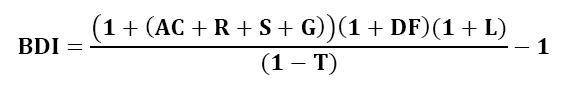 